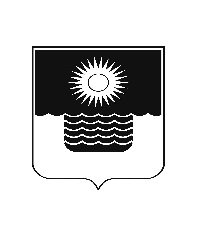 Р Е Ш Е Н И Е ДУМЫ МУНИЦИПАЛЬНОГО ОБРАЗОВАНИЯГОРОД-КУРОРТ ГЕЛЕНДЖИКот 28 июня 2024 года                  		                   	     		 	    № 104г. ГеленджикО внесении изменений в решение Думы муниципального образования город-курорт Геленджик от 26 декабря 2023 года № 30 «О бюджете муниципального образования  город-курорт Геленджик  на 2024 год и на плановый период 2025 и 2026 годов»                  (в редакции решения Думы муниципального образованиягород-курорт Геленджик от 2 мая 2024 года №87)Руководствуясь Федеральным  законом от  6 октября 2003 года №131-ФЗ «Об общих  принципах организации  местного  самоуправления  в  Российской Федерации» (в редакции Федерального закона от 15 мая 2024 года  №99-ФЗ), решением  Думы  муниципального  образования  город-курорт Геленджик  от 18 декабря 2020 года  №314 «Об  утверждении  Положения  о   бюджетном процессе  в  муниципальном образовании город-курорт  Геленджик» (в редакции решения Думы муниципального образования город-курорт Геленджик от 21 июля 2023 года №647), статьями  8, 27,  70,  76,  80   Устава   муниципального  образования  город-курорт  Геленджик,  Дума  муниципального  образования  город-курорт  Геленджик  р е ш и л а:1.Утвердить изменения  в  решение  Думы  муниципального  образования  город-курорт Геленджик  от  26 декабря 2023  года  № 30 «О  бюджете  муниципального образования  город-курорт  Геленджик  на  2024 год  и  на  плановый  период 2025 и 2026 годов» (в редакции решения Думы муниципального образования город-курорт Геленджик от 2 мая 2024 года №87) (прилагается).2.Опубликовать настоящее решение в печатном средстве массовой информации «Официальный вестник органов местного самоуправления муниципального образования город-курорт Геленджик» не позднее 10 дней после его принятия.3. Настоящее решение вступает в силу со дня его официального опубликования.Председатель Думы 	муниципального образования город-курорт Геленджик                                                                  М.Д. ДимитриевИЗМЕНЕНИЯ, внесенные в решение Думы муниципального образования город-курорт Геленджик от 26 декабря 2023 года №30 «О бюджете муниципального образования город-курорт Геленджик на 2024 год и на плановый период 2025 и 2026 годов» (в редакции решения Думы муниципального образования город-курорт Геленджик от 2 мая 2024 года №87)1. Пункт 1 изложить в следующей редакции:«1. Утвердить  основные  характеристики  бюджета  муниципального   образования город-курорт Геленджик  (далее также – бюджет города-курорта Геленджик, местный бюджет) на 2024 год:1) общий объем доходов в сумме 9 154 519,4 тыс. рублей;2) общий объем расходов в сумме 9 832 806,6 тыс. рублей;3) дефицит бюджета в сумме 678 287,2 тыс. рублей».2. Пункт 2 изложить в следующей редакции:«2. Утвердить  основные  характеристики  бюджета  муниципального   образования город-курорт Геленджик на 2025 год и на 2026 год:1) общий объем доходов на 2025  год в сумме 5 724 152,4 тыс. рублей, на  2026 год в сумме 5 315 176,6 тыс. рублей;2) общий объем расходов на 2025  год в сумме  5 724 152,4 тыс. рублей, в том числе условно утвержденные расходы в сумме 169 013,1 тыс. рублей,  на          2026 год в сумме 5 315 176,6 тыс. рублей, в том числе условно утвержденные расходы в сумме 326 805,5 тыс. рублей;».3. Дополнить пунктом 84 следующего содержания:«84.Утвердить изменения распределения бюджетных ассигнований по разделам и подразделам классификации расходов бюджетов на 2024 год и плановый период 2025 и 2026 годов, предусмотренного приложениями 4 - 4(3) к решению Думы муниципального образования город-курорт Геленджик «О бюджете муниципального образования город-курорт Геленджик на 2024 год и на плановый период 2025 и 2026 годов» (приложение 4(4)).».4. Дополнить пунктом 94 следующего содержания:«94.Утвердить изменения распределения бюджетных ассигнований по целевым статьям (муниципальным программам муниципального образования город-курорт Геленджик и непрограммным направлениям деятельности), группам видов расходов классификации расходов бюджетов на 2024 год и плановый период 2025 и 2026 годов, предусмотренного приложениями 5 - 5(3) к решению Думы муниципального образования город-курорт Геленджик «О бюджете муниципального образования город-курорт Геленджик на 2024 год и на плановый период 2025 и 2026 годов» (приложение 5(4)).».5. Дополнить пунктом 104 следующего содержания:«104.Утвердить изменения  ведомственной структуры расходов бюджета муниципального образования город-курорт Геленджик на 2024 год и плановый период 2025 и 2026 годов, предусмотренной  приложениями 6 - 6(3) к решению Думы муниципального образования город-курорт Геленджик «О бюджете муниципального образования город-курорт Геленджик на 2024 год и на плановый период 2025 и 2026 годов» (приложение 6(4)).».6. В подпункте 2 пункта 11 слова «на 2024 год в сумме 48 996,7 тыс. рублей» заменить словами «на 2024 год в сумме 68 996,7 тыс. рублей».7. Пункт 13 изложить в следующей редакции:«13. Утвердить объем бюджетных ассигнований дорожного фонда муни-ципального образования город-курорт Геленджик:1) на 2024 год в сумме 576 845,1 тыс. рублей;2) на 2025 год в сумме 392 854,8 тыс. рублей;3) на 2026 год в сумме 394 157,3 тыс. рублей.».8. Пункт 17 изложить в следующей редакции:«17.Увеличить  размеры денежного вознаграждения лиц, замещающих муниципальные  должности  органов  местного  самоуправления  муниципаль-ного образования город-курорт Геленджик, а также размеры должностных окладов  муниципальных  служащих муниципального образования город-курорт  Геленджик  в  соответствии  с  замещаемыми  ими  должностями  му-ниципальной  службы  муниципального  образования  город-курорт Геленджик и  размеры  месячных  окладов  муниципальных  служащих  муниципального образования  город-курорт  Геленджик  в  соответствии  с  присвоенными  им классными  чинами  муниципальной  службы  муниципального  образования город-курорт  Геленджик  с  1  октября  2024  года  на  4  процента.Установить, что органы местного самоуправления муниципального образования город-курорт Геленджик не вправе принимать решения, приводящие к увеличению в 2024-2026 годах штатной численности муниципальных служащих муниципального образования город-курорт Геленджик.».9. Приложение 1 изложить в следующей редакции:10. Приложение 2 изложить в следующей редакции:БЕЗВОЗМЕЗДНЫЕ ПОСТУПЛЕНИЯ от других бюджетов 
бюджетной системы Российской Федерации на 2024 год и плановый период 2025 и 2026 годов(тыс.рублей)11. Дополнить приложением 4(4) следующего содержания:12. Дополнить приложением 5(4) следующего содержания:ИЗМЕНЕНИЯ распределения бюджетных ассигнований по целевым статьям (муниципальным программам муниципального образования город-курорт Геленджик и непрограммным направлениям деятельности), группам видов расходов классификации расходов бюджетов на 2024 год и плановый период 2025 и 2026 годов, предусмотренного приложениями 5 - 5(3) к решению Думы муниципального образования город-курорт Геленджик «О бюджете муниципального образования город-курорт Геленджик на 2024 год и на плановый период 2025 и 2026 годов»  13. Дополнить приложением 6(4) следующего содержания:ИЗМЕНЕНИЯ ведомственной структуры расходов бюджета муниципального образования город-курорт Геленджикна 2024 год и плановый период 2025 и 2026 годов, предусмотренной приложениями 6 - 6(3) к решению Думы муниципального образования город-курорт Геленджик «О бюджете муниципального образования город-курорт Геленджик на 2024 год и на плановый период 2025 и 2026 годов» 14. Приложение 7 изложить в следующей редакции:Глава муниципального образования город-курорт Геленджик                                                                  А.А. БогодистовГлава муниципального образования            город-курорт Геленджик        А.А. БогодистовПриложение УТВЕРЖДЕНЫ                                                            решением Думы                                               муниципального образования                                                   город-курорт Геленджик                                                            от 28 июня 2024 года № 104«Приложение 1УТВЕРЖДЕНрешением Думымуниципального образованиягород-курорт Геленджикот 26 декабря 2023 года №30(в редакции решения Думымуниципального образованиягород-курорт Геленджик                                                            от 28 июня 2024 года № 104)«Приложение 1УТВЕРЖДЕНрешением Думымуниципального образованиягород-курорт Геленджикот 26 декабря 2023 года №30(в редакции решения Думымуниципального образованиягород-курорт Геленджик                                                            от 28 июня 2024 года № 104)«Приложение 1УТВЕРЖДЕНрешением Думымуниципального образованиягород-курорт Геленджикот 26 декабря 2023 года №30(в редакции решения Думымуниципального образованиягород-курорт Геленджик                                                            от 28 июня 2024 года № 104)«Приложение 1УТВЕРЖДЕНрешением Думымуниципального образованиягород-курорт Геленджикот 26 декабря 2023 года №30(в редакции решения Думымуниципального образованиягород-курорт Геленджик                                                            от 28 июня 2024 года № 104)«Приложение 1УТВЕРЖДЕНрешением Думымуниципального образованиягород-курорт Геленджикот 26 декабря 2023 года №30(в редакции решения Думымуниципального образованиягород-курорт Геленджик                                                            от 28 июня 2024 года № 104)ОБЪЕМ ПОСТУПЛЕНИЙ  
доходов в бюджет муниципального образования 
город-курорт Геленджик по кодам видов (подвидов) доходов на 2024 год и плановый период 2025 и 2026 годовОБЪЕМ ПОСТУПЛЕНИЙ  
доходов в бюджет муниципального образования 
город-курорт Геленджик по кодам видов (подвидов) доходов на 2024 год и плановый период 2025 и 2026 годовОБЪЕМ ПОСТУПЛЕНИЙ  
доходов в бюджет муниципального образования 
город-курорт Геленджик по кодам видов (подвидов) доходов на 2024 год и плановый период 2025 и 2026 годовОБЪЕМ ПОСТУПЛЕНИЙ  
доходов в бюджет муниципального образования 
город-курорт Геленджик по кодам видов (подвидов) доходов на 2024 год и плановый период 2025 и 2026 годовОБЪЕМ ПОСТУПЛЕНИЙ  
доходов в бюджет муниципального образования 
город-курорт Геленджик по кодам видов (подвидов) доходов на 2024 год и плановый период 2025 и 2026 годовОБЪЕМ ПОСТУПЛЕНИЙ  
доходов в бюджет муниципального образования 
город-курорт Геленджик по кодам видов (подвидов) доходов на 2024 год и плановый период 2025 и 2026 годовОБЪЕМ ПОСТУПЛЕНИЙ  
доходов в бюджет муниципального образования 
город-курорт Геленджик по кодам видов (подвидов) доходов на 2024 год и плановый период 2025 и 2026 годовОБЪЕМ ПОСТУПЛЕНИЙ  
доходов в бюджет муниципального образования 
город-курорт Геленджик по кодам видов (подвидов) доходов на 2024 год и плановый период 2025 и 2026 годовОБЪЕМ ПОСТУПЛЕНИЙ  
доходов в бюджет муниципального образования 
город-курорт Геленджик по кодам видов (подвидов) доходов на 2024 год и плановый период 2025 и 2026 годовОБЪЕМ ПОСТУПЛЕНИЙ  
доходов в бюджет муниципального образования 
город-курорт Геленджик по кодам видов (подвидов) доходов на 2024 год и плановый период 2025 и 2026 годовОБЪЕМ ПОСТУПЛЕНИЙ  
доходов в бюджет муниципального образования 
город-курорт Геленджик по кодам видов (подвидов) доходов на 2024 год и плановый период 2025 и 2026 годов(тыс. рублей)(тыс. рублей)Код доходаКод доходаНаименование доходаНаименование доходаНаименование доходаСуммаСуммаСуммаСуммаСуммаСуммаКод доходаКод доходаНаименование доходаНаименование доходаНаименование дохода2024 год2024 год2024 год2025 год2025 год2026 год123451 00 00000 00 0000 000 Налоговые и неналоговые доходы3 549 493,63 352 545,03 492 167,91 01 00000 00 0000 000 Налоги на прибыль, доходы950 203,0931 981,7986 716,61 01 01000 00 0000 110 Налог на прибыль организаций48 038,037 178,037 290,01 01 01010 00 0000 110 Налог на прибыль организаций, зачисляемый в бюджеты бюджетной системы Российской Федерации по соответствующим ставкам48 038,037 178,037 290,01 01 01012 02 0000 110 Налог на прибыль организаций (за исключением консолидированных групп налогоплательщиков), зачисляемый в бюджеты субъектов Российской Федерации*48 038,037 178,037 290,01 01 02000 01 0000 110 Налог на доходы физических лиц*902 165,0894 803,7949 426,61 03 00000 00 0000 000 Налоги на товары (работы, услуги), реализуемые на территории Российской Федерации32 502,532 392,233 695,91 03 02000 01 0000 110 Акцизы по подакцизным товарам (продукции), производимым на территории Российской Федерации32 502,532 392,233 695,91 05 00000 00 0000 000 Налоги на совокупный доход578 381,0620 996,0659 686,01 05 01000 00 0000 110 Налог, взимаемый в связи с применением упрощенной системы налогообложения*491 420,0531 717,0567 737,01 05 02000 02 0000 110 Единый налог на вмененный доход для отдельных видов деятельности*170,00,00,01 05 03000 01 0000 110 Единый сельскохозяйственный налог*356,0251,0251,01 05 04000 02 0000 110 Налог, взимаемый в связи с применением патентной системы налогообложения86 435,089 028,091 698,01 05 04010 02 0000 110 Налог, взимаемый в связи с применением патентной системы налогообложения, зачисляемый в бюджеты городских округов*86 435,089 028,091 698,01 06 00000 00 0000 000 Налоги на имущество569 831,0545 482,0586 478,01 06 01000 00 0000 110 Налог на имущество физических лиц290 195,0279 498,0315 833,01 06 01020 04 0000 110 Налог на имущество физических лиц, взимаемый по ставкам, применяемым к объектам налогообложения, расположенным в границах городских округов*290 195,0279 498,0315 833,01 06 02000 02 0000 110 Налог на имущество организаций39 316,038 661,040 594,01 06 06000 00 0000 110 Земельный налог*240 320,0227 323,0230 051,01 08 00000 00 0000 000 Государственная пошлина*22 494,022 372,022 595,01 11 00000 00 0000 000 Доходы от использования имущества, находящегося в государственной и муниципальной собственности822 604,4796 851,6806 745,61 11 01000 00 0000 120 Доходы в виде прибыли, приходящейся на доли в уставных (складочных) капиталах хозяйственных товариществ и обществ, или дивидендов по акциям, принадлежащим Российской Федерации, субъектам Российской Федерации или муниципальным образованиям475,9475,9475,91 11 01040 04 0000 120 Доходы в виде прибыли, приходящейся на доли в уставных (складочных) капиталах хозяйственных товариществ и обществ, или дивидендов по акциям, принадлежащим городским округам475,9475,9475,91 11 05000 00 0000 120 Доходы, получаемые в виде арендной либо иной платы за передачу в возмездное пользование государственного и муниципального имущества (за исключением имущества бюджетных и автономных учреждений, а также имущества государственных и муниципальных унитарных предприятий, в том числе казенных)678 717,5637 423,6637 143,61 11 05020 00 0000 120 Доходы, получаемые в виде арендной платы за земли после разграничения государственной собственности на землю, а также средства от продажи права на заключение договоров аренды указанных земельных участков (за исключением земельных участков бюджетных и автономных учреждений)642 064,0600 771,0600 769,01 11 05024 04 0000 120 Доходы, получаемые в виде арендной платы, а также средства от продажи права на заключение договоров аренды за земли, находящиеся в собственности городских округов (за исключением земельных участков муниципальных бюджетных и автономных учреждений)642 064,0600 771,0600 769,01 11 05030 00 0000 120 Доходы от сдачи в аренду имущества, находящегося в оперативном управлении органов государственной власти, органов местного самоуправления, государственных внебюджетных фондов и созданных ими учреждений (за исключением имущества бюджетных и автономных учреждений)194,3194,3194,31 11 05034 04 0000 120 Доходы от сдачи в аренду имущества, находящегося в оперативном управлении органов управления городских округов и созданных ими учреждений (за исключением имущества муниципальных бюджетных и автономных учреждений)194,3194,3194,31 11 05070 00 0000 120 Доходы от сдачи в аренду имущества, составляющего государственную (муниципальную) казну (за исключением земельных участков)36 457,836 457,836 179,81 11 05074 04 0000 120 Доходы от сдачи в аренду имущества, составляющего казну городских округов (за исключением земельных участков)36 457,836 457,836 179,81 11 05320 00 0000 120 Плата по соглашениям об установлении сервитута в отношении земельных участков после разграничения государственной собственности на землю1,40,50,51 11 05324 04 0000 120 Плата по соглашениям об установлении сервитута, заключенным органами местного самоуправления городских округов, государственными или муниципальными предприятиями либо государственными или муниципальными учреждениями в отношении земельных участков, находящихся в собственности городских округов1,40,50,51 11 05430 04 0000 120 Плата за публичный сервитут, предусмотренная решением уполномоченного органа об установлении публичного сервитута в отношении земельных участков, которые расположены в границах городских округов, находятся в федеральной собственности и осуществление полномочий Российской Федерации по управлению и распоряжению которыми передано органам государственной власти субъектов Российской Федерации и не предоставлены гражданам или юридическим лицам (за исключением органов государственной власти (государственных органов), органов местного самоуправления (муниципальных органов), органов управления государственными внебюджетными фондами и казенных учреждений)1,90,00,01 11 07000 00 0000 120 Платежи от государственных и муниципальных унитарных предприятий3 833,04 376,04 550,01 11 07010 00 0000 120 Доходы от перечисления части прибыли государственных и муниципальных унитарных предприятий, остающейся после уплаты налогов и обязательных платежей3 833,04 376,04 550,01 11 07014 04 0000 120 Доходы от перечисления части прибыли, остающейся после уплаты налогов и иных обязательных платежей муниципальных унитарных предприятий, созданных городскими округами3 833,04 376,04 550,01 11 09000 00 0000 120 Прочие доходы от использования имущества и прав, находящихся в государственной и муниципальной собственности (за исключением имущества бюджетных и автономных учреждений, а также имущества государственных и муниципальных унитарных предприятий, в том числе казенных)139 576,1154 576,1164 576,11 11 09040 00 0000 120 Прочие поступления от использования имущества, находящегося в государственной и муниципальной собственности (за исключением имущества бюджетных и автономных учреждений, а также имущества государственных и муниципальных унитарных предприятий, в том числе казенных)1 476,11 476,11 476,11 11 09044 04 0000 120 Прочие поступления от использования имущества, находящегося в собственности городских округов (за исключением имущества муниципальных бюджетных и автономных учреждений, а также имущества муниципальных унитарных предприятий, в том числе казенных)1 476,11 476,11 476,11 11 09080 04 0000 120 Плата, поступившая в рамках договора за предоставление права на размещение и эксплуатацию нестационарного торгового объекта, установку и эксплуатацию рекламных конструкций на землях или земельных участках, находящихся в собственности городских округов, и на землях или земельных участках, государственная собственность на которые не разграничена138 100,0153 100,0163 100,01 12 00000 00 0000 000 Платежи при пользовании природными ресурсами2 500,02 594,03 094,01 12 01000 01 0000 120 Плата за негативное воздействие на окружающую среду*2 500,02 594,03 094,01 13 00000 00 0000 000 Доходы от оказания платных услуг и компенсации затрат государства183 229,0230 347,2220 026,01 13 01000 00 0000 130 Доходы от оказания платных услуг (работ)1 464,01 522,51 583,51 13 01070 00 0000 130 Доходы от оказания информационных услуг1 464,01 522,51 583,51 13 01074 04 0000 130 Доходы от оказания информационных услуг органами местного самоуправления городских округов, казенными учреждениями городских округов1 464,01 522,51 583,51 13 02000 00 0000 130 Доходы от компенсации затрат государства181 765,0228 824,7218 442,51 13 02060 00 0000 130 Доходы, поступающие в порядке возмещения расходов, понесенных в связи с эксплуатацией имущества322,5322,5322,51 13 02064 04 0000 130 Доходы, поступающие в порядке возмещения расходов, понесенных в связи с эксплуатацией имущества городских округов322,5322,5322,51 13 02990 00 0000 130 Прочие доходы от компенсации затрат государства181 442,5228 502,2218 120,01 13 02994 04 0000 130 Прочие доходы от компенсации затрат бюджетов городских округов*181 442,5228 502,2218 120,01 14 00000 00 0000 000 Доходы от продажи материальных и нематериальных активов321 069,2124 528,3128 130,81 14 02000 00 0000 000 Доходы от реализации имущества, находящегося в государственной и муниципальной собственности (за исключением движимого имущества бюджетных и автономных учреждений, а также имущества государственных и муниципальных унитарных предприятий, в том числе казенных)80,90,00,01 14 02043 04 0000 410 Доходы от реализации иного имущества, находящегося в собственности городских округов (за исключением имущества муниципальных бюджетных и автономных учреждений, а также имущества муниципальных унитарных предприятий, в том числе казенных), в части реализации основных средств по указанному имуществу80,90,00,01 14 06000 00 0000 430 Доходы от продажи земельных участков, находящихся в государственной и муниципальной собственности192 434,46 452,75 817,71 14 06020 00 0000 430 Доходы от продажи земельных участков, государственная собственность на которые разграничена (за исключением земельных участков бюджетных и автономных учреждений)192 434,46 452,75 817,71 14 06024 04 0000 430 Доходы от продажи земельных участков, находящихся в собственности городских округов (за исключением земельных участков муниципальных бюджетных и автономных учреждений)192 434,46 452,75 817,71 14 06300 00 0000 430 Плата за увеличение площади земельных участков, находящихся в частной собственности, в результате перераспределения таких земельных участков и земель (или) земельных участков, находящихся в государственной или муниципальной собственности127 397,8118 075,6122 313,11 14 06320 00 0000 430 Плата за увеличение площади земельных участков, находящихся в частной собственности, в результате перераспределения таких земельных участков и земельных участков после разграничения государственной собственности на землю127 397,8118 075,6122 313,11 14 06324 04 0000 430 Плата за увеличение площади земельных участков, находящихся в частной собственности, в результате перераспределения таких земельных участков и земельных участков, находящихся в собственности городских округов127 397,8118 075,6122 313,11 14 13040 04 0000 410 Доходы от приватизации имущества, находящегося в собственности городских округов, в части приватизации нефинансовых активов имущества казны1 156,10,00,01 16 00000 00 0000 000 Штрафы, санкции, возмещение ущерба*66 679,545 000,045 000,02 00 00000 00 0000 000 Безвозмездные поступления5 605 025,82 371 607,41 823 008,72 02 00000 00 0000 000 Безвозмездные поступления от других бюджетов бюджетной системы Российской Федерации5 419 293,52 371 607,41 823 008,72 02 10000 00 0000 150 Дотации бюджетам бюджетной системы Российской Федерации218 842,7136 316,9125 527,32 02 20000 00 0000 150 Субсидии бюджетам бюджетной системы Российской Федерации (межбюджетные субсидии)2 915 170,9729 413,1110 158,82 02 30000 00 0000 150 Субвенции бюджетам бюджетной системы Российской Федерации1 589 288,01 505 877,41 587 322,62 02 40000 00 0000 150 Иные межбюджетные трансферты695 991,90,00,02 03 00000 00 0000 000 Безвозмездные поступления от государственных (муниципальных) организаций 988,10,00,02 03 04099 04 0000 150 Прочие безвозмездные поступления от государственных (муниципальных) организаций в бюджеты городских округов988,10,00,02 07 00000 00 0000 000 Прочие безвозмездные поступления174 118,00,00,02 07 04050 04 0000 150 Прочие безвозмездные поступления в бюджеты городских округов174 118,00,00,02 18 00000 00 0000 000 Доходы бюджетов бюджетной системы Российской Федерации от возврата остатков субсидий, субвенций и иных межбюджетных трансфертов, имеющих целевое назначение, прошлых лет14 778,50,00,02 18 00000 00 0000 150 Доходы бюджетов бюджетной системы Российской Федерации от возврата бюджетами бюджетной системы Российской Федерации остатков субсидий, субвенций и иных межбюджетных трансфертов, имеющих целевое назначение, прошлых лет, а также от возврата организациями остатков субсидий прошлых лет14 778,50,00,02 18 04010 04 0000 150 Доходы бюджетов городских округов от возврата бюджетными учреждениями остатков субсидий прошлых лет5 779,50,00,02 18 04020 04 0000 150 Доходы бюджетов городских округов от возврата автономными учреждениями остатков субсидий прошлых лет2 396,60,00,02 18 04030 04 0000 150 Доходы бюджетов городских округов от возврата иными организациями остатков субсидий прошлых лет6 602,40,00,02 19 00000 00 0000 000 Возврат остатков субсидий, субвенций и иных межбюджетных трансфертов, имеющих целевое назначение, прошлых лет-4 152,30,00,02 19 25304 04 0000 150 Возврат остатков субсидий на организацию бесплатного горячего питания обучающихся, получающих начальное общее образование в государственных и муниципальных образовательных организациях, из бюджетов городских округов-1 916,50,00,02 19 35179 04 0000 150 Возврат остатков субвенций на проведение мероприятий по обеспечению деятельности советников директора по воспитанию и взаимодействию с детскими общественными объединениями в общеобразовательных организациях из бюджетов городских округов-183,70,00,02 19 35303 04 0000 150 Возврат остатков субвенций на ежемесячное денежное вознаграждение за классное руководство педагогическим работникам государственных и муниципальных общеобразовательных организаций из бюджетов городских округов-1 130,70,00,02 19 60010 04 0000 150 Возврат прочих остатков субсидий, субвенций и иных межбюджетных трансфертов, имеющих целевое назначение, прошлых лет из бюджетов городских округов-921,40,00,0Всего9 154 519,45 724 152,45 315 176,6        *По видам и подвидам доходов, входящим в  соответствующий группировочный код бюджетной классификации, зачисляемым в местные бюджеты в соответствии с законодательством Российской Федерации.                                      »        *По видам и подвидам доходов, входящим в  соответствующий группировочный код бюджетной классификации, зачисляемым в местные бюджеты в соответствии с законодательством Российской Федерации.                                      »        *По видам и подвидам доходов, входящим в  соответствующий группировочный код бюджетной классификации, зачисляемым в местные бюджеты в соответствии с законодательством Российской Федерации.                                      »«Приложение 2УТВЕРЖДЕНЫ 
решением Думы
муниципального образования
город-курорт Геленджик
от 26 декабря 2023 года №30(в редакции решения Думымуниципального образованиягород-курорт Геленджик                                                            от 28 июня 2024 года № 104)КодНаименование доходаСуммаСуммаСуммаКодНаименование дохода2024 год2025 год2026 год123452 02 00000 00 0000 000Безвозмездные поступления от других бюджетов бюджетной системы Российской Федерации5 419 293,52 371 607,41 823 008,72 02 10000 00 0000 150Дотации бюджетам бюджетной системы Российской Федерации218 842,7136 316,9125 527,32 02 15001 00 0000 150Дотации на выравнивание бюджетной обеспеченности170 396,2136 316,9125 527,32 02 15001 04 0000 150Дотации бюджетам городских округов на выравнивание бюджетной обеспеченности170 396,2136 316,9125 527,32 02 19999 00 0000 150Прочие дотации48 446,50,00,02 02 19999 04 0000 150Прочие дотации бюджетам городских округов48 446,50,00,02 02 20000 00 0000 150Субсидии бюджетам бюджетной системы Российской Федерации (межбюджетные субсидии)2 915 170,9729 413,1110 158,82 02 20077 00 0000 150Субсидии бюджетам на софинансирование капитальных вложений в объекты государственной (муниципальной) собственности1 843 167,9548 776,40,02 02 20077 04 0000 150Субсидии бюджетам городских округов на софинансирование капитальных вложений в объекты муниципальной собственности1 843 167,9548 776,40,02 02 25304 00 0000 150Субсидии бюджетам на организацию бесплатного горячего питания обучающихся, получающих начальное общее образование в государственных и муниципальных образовательных организациях79 248,880 374,580 502,02 02 25304 04 0000 150Субсидии бюджетам городских округов на организацию бесплатного горячего питания обучающихся, получающих начальное общее образование в государственных и муниципальных образовательных организациях79 248,880 374,580 502,02 02 25305 00 0000 150Субсидии бюджетам на создание новых мест в общеобразовательных организациях в связи с ростом числа обучающихся, вызванным демографическим фактором536 489,40,00,02 02 25305 04 0000 150Субсидии бюджетам городских округов на создание новых мест в общеобразовательных организациях в связи с ростом числа обучающихся, вызванным демографическим фактором536 489,40,00,02 02 25467 00 0000 150Субсидии бюджетам на обеспечение развития и укрепления материально-технической базы домов культуры в населенных пунктах с числом жителей до 50 тысяч человек1 912,60,00,02 02 25467 04 0000 150Субсидии бюджетам городских округов на обеспечение развития и укрепления материально-технической базы домов культуры в населенных пунктах с числом жителей до 50 тысяч человек1 912,60,00,02 02 25470 00 0000 150Субсидии бюджетам на ликвидацию объектов накопленного вреда окружающей среде, прошедших оценку воздействия на состояние окружающей среды, здоровье и продолжительность жизни граждан4 472,70,00,02 02 25470 04 0000 150Субсидии бюджетам городских округов на ликвидацию объектов накопленного вреда окружающей среде, прошедших оценку воздействия на состояние окружающей среды, здоровье и продолжительность жизни граждан4 472,70,00,02 02 25497 00 0000 150Субсидии бюджетам на реализацию мероприятий по обеспечению жильем молодых семей35 850,620 110,922 207,32 02 25497 04 0000 150Субсидии бюджетам городских округов на реализацию мероприятий по обеспечению жильем молодых семей35 850,620 110,922 207,32 02 25519 00 0000 150Субсидия бюджетам на поддержку отрасли культуры475,5476,1488,72 02 25519 04 0000 150Субсидия бюджетам городских округов на поддержку отрасли культуры475,5476,1488,72 02 25786 00 0000 150Субсидии бюджетам на обеспечение оснащения государственных и муниципальных общеобразовательных организаций, в том числе структурных подразделений указанных организаций, государственными символами Российской Федерации692,30,00,02 02 25786 04 0000 150Субсидии бюджетам городских округов на обеспечение оснащения государственных и муниципальных общеобразовательных организаций, в том числе структурных подразделений указанных организаций, государственными символами Российской Федерации692,30,00,02 02 29999 00 0000 150Прочие субсидии412 861,179 675,26 960,82 02 29999 04 0000 150Прочие субсидии бюджетам городских округов412 861,179 675,26 960,82 02 30000 00 0000 150Субвенции бюджетам бюджетной системы Российской Федерации1 589 288,01 505 877,41 587 322,62 02 30024 00 0000 150Субвенции местным бюджетам на выполнение передаваемых полномочий субъектов Российской Федерации1 457 431,31 358 631,01 437 250,72 02 30024 04 0000 150Субвенции бюджетам городских округов на выполнение передаваемых полномочий субъектов Российской Федерации1 457 431,31 358 631,01 437 250,72 02 30029 00 0000 150Субвенции бюджетам на компенсацию части платы, взимаемой с родителей (законных представителей) за присмотр и уход за детьми, посещающими образовательные организации, реализующие образовательные программы дошкольного образования14 445,814 445,814 445,82 02 30029 04 0000 150Субвенции бюджетам городских округов на компенсацию части платы, взимаемой с родителей (законных представителей) за присмотр и уход за детьми, посещающими образовательные организации, реализующие образовательные программы дошкольного образования14 445,814 445,814 445,82 02 35082 00 0000 150Субвенции бюджетам муниципальных образований на предоставление жилых помещений детям-сиротам и детям, оставшимся без попечения родителей, лицам из их числа по договорам найма специализированных жилых помещений0,012 628,212 628,22 02 35082 04 0000 150Субвенции бюджетам городских округов на предоставление жилых помещений детям-сиротам и детям, оставшимся без попечения родителей, лицам из их числа по договорам найма специализированных жилых помещений0,012 628,212 628,22 02 35120 00 0000 150Субвенции бюджетам на осуществление полномочий по составлению (изменению) списков кандидатов в присяжные заседатели федеральных судов общей юрисдикции в Российской Федерации9,49,6114,62 02 35120 04 0000 150Субвенции бюджетам городских округов на осуществление полномочий по составлению (изменению) списков кандидатов в присяжные заседатели федеральных судов общей юрисдикции в Российской Федерации9,49,6114,62 02 35179 00 0000 150Субвенции бюджетам на проведение мероприятий по обеспечению деятельности советников директора по воспитанию и взаимодействию с детскими общественными объединениями в общеобразовательных организациях4 764,64 764,65 759,82 02 35179 04 0000 150Субвенции бюджетам городских округов на проведение мероприятий по обеспечению деятельности советников директора по воспитанию и взаимодействию с детскими общественными объединениями в общеобразовательных организациях4 764,64 764,65 759,82 02 35303 00 0000 150Субвенции бюджетам муниципальных образований на ежемесячное денежное вознаграждение за классное руководство педагогическим работникам государственных и муниципальных общеобразовательных организаций, реализующих образовательные программы начального общего образования, образовательные программы основного общего образования, образовательные программы среднего общего образования42 497,342 966,043 356,62 02 35303 04 0000 150Субвенции бюджетам городских округов на ежемесячное денежное вознаграждение за классное руководство педагогическим работникам государственных и муниципальных образовательных организаций, реализующих образовательные программы начального общего образования, образовательные программы основного общего образования, образовательные программы среднего общего образования42 497,342 966,043 356,62 02 36900 00 0000 150Единая субвенция местным бюджетам из бюджета субъекта Российской Федерации70 139,672 432,273 766,92 02 36900 04 0000 150Единая субвенция бюджетам городских округов из бюджета субъекта Российской Федерации70 139,672 432,273 766,92 02 40000 00 0000 150Иные межбюджетные трансферты695 991,90,00,02 02 49999 00 0000 150Прочие межбюджетные трансферты, передаваемые бюджетам695 991,90,00,02 02 49999 04 0000 150Прочие межбюджетные трансферты, передаваемые бюджетам городских округов695 991,90,00,0»«Приложение 4(4)«Приложение 4(4)                                        УТВЕРЖДЕНЫ 
решением Думы
муниципального образования
город-курорт Геленджик
от 28 июня 2024 года № 104                                        УТВЕРЖДЕНЫ 
решением Думы
муниципального образования
город-курорт Геленджик
от 28 июня 2024 года № 104ИЗМЕНЕНИЯ распределения бюджетных ассигнований по разделам и подразделам классификации расходов бюджетов на 2024 год и плановый период 2025 и 2026 годов, предусмотренного приложениями 4 - 4(3) к решению Думы муниципального образования город-курорт Геленджик «О бюджете муниципального образования город-курорт Геленджик на 2024 год и на плановый период 2025 и 2026 годов»ИЗМЕНЕНИЯ распределения бюджетных ассигнований по разделам и подразделам классификации расходов бюджетов на 2024 год и плановый период 2025 и 2026 годов, предусмотренного приложениями 4 - 4(3) к решению Думы муниципального образования город-курорт Геленджик «О бюджете муниципального образования город-курорт Геленджик на 2024 год и на плановый период 2025 и 2026 годов»(тыс.рублей)(тыс.рублей)№
п/п№
п/п№
п/пНаименование раздела 
(подраздела)РзРзПрПрСуммаСуммаСуммаСуммаСуммаСумма№
п/п№
п/п№
п/пНаименование раздела 
(подраздела)РзРзПрПр2024 год2024 год2025 год2025 год2026 год2026 год1234567Всего расходов-281 739,855 955,00,0в том числе:1.Общегосударственные вопросы01135 429,470 417,670 417,6Функционирование высшего должностного лица субъекта Российской Федерации и муниципального образования0102404,0888,3888,3Функционирование законодательных (представительных) органов государственной власти и представительных органов муниципальных образований0103801,61 534,01 534,0Функционирование Правительства Российской Федерации, высших исполнительных органов государственной власти субъектов Российской Федерации, местных администраций010423 132,237 328,637 328,6Обеспечение деятельности финансовых, налоговых и таможенных органов и органов финансового (финансово-бюджетного) надзора01063 892,66 606,36 606,3Обеспечение проведения выборов и референдумов0107900,50,00,0Другие общегосударственные вопросы0113106 298,524 060,424 060,42.Национальная безопасность и правоохранительная деятельность034 541,29 645,31 297,2Защита населения и территории от чрезвычайных ситуаций природного и техногенного характера, пожарная безопасность03104 541,29 645,31 297,23.Национальная экономика04-29 190,297 423,339 825,8Лесное хозяйство0407228,3544,6544,6Дорожное хозяйство (дорожные фонды)040914 951,432 360,133 662,6Связь и информатика04101 620,00,00,0Другие вопросы в области национальной экономики0412-45 989,964 518,65 618,64.Жилищно-коммунальное хозяйство05-425 101,96 237,56 237,5Коммунальное хозяйство0502-497 341,70,00,0Благоустройство050368 261,40,00,0Другие вопросы в области жилищно-коммунального хозяйства05053 978,46 237,56 237,56.Образование0711 748,37 281,37 266,6Дошкольное образование07014 382,00,00,0Общее образование07027 092,10,00,0Дополнительное образование детей0703-9 442,5-9 911,4-9 926,1Профессиональная подготовка, переподготовка и повышение квалификации0705139,10,00,0Молодежная политика0707-1 474,40,00,0Другие вопросы в области образования070911 052,017 192,717 192,77.Культура, кинематография082 972,85 152,45 152,4Другие вопросы в области культуры, кинематографии08042 972,85 152,45 152,48.Социальная политика1021 395,00,00,0Социальное обеспечение населения100321 395,00,00,09.Физическая культура и спорт11-3 534,4899,2899,2Физическая культура1101-4 703,90,00,0Массовый спорт1102600,00,00,0Спорт высших достижений1103105,00,00,0Другие вопросы в области физической культуры и спорта1105464,5899,2899,210.          Условно утвержденные расходы-141101,6      -131096,3»«Приложение 5(4)«Приложение 5(4)«Приложение 5(4)УТВЕРЖДЕНЫУТВЕРЖДЕНЫУТВЕРЖДЕНЫрешением Думырешением Думырешением Думымуниципального образованиямуниципального образованиямуниципального образованиягород-курорт Геленджикгород-курорт Геленджикгород-курорт Геленджикот 28 июня 2024 года № 104от 28 июня 2024 года № 104от 28 июня 2024 года № 104                   (тыс. рублей)                   (тыс. рублей)                   (тыс. рублей)                   (тыс. рублей)                   (тыс. рублей)№ п/пНаименованиеНаименованиеЦСРЦСРВРВРСуммаСуммаСуммаСумма№ п/пНаименованиеНаименованиеЦСРЦСРВРВР2024 год2024 год2025 год2026 год1234566777Всего-281 739,855 955,055 955,00,00,00,01.Муниципальная программа муниципального образования город-курорт Геленджик "Формирование современной городской среды на территории муниципального образования город-курорт Геленджик"20 0 00 0000081 700,00,00,00,00,00,0Основные мероприятия муниципальной  программы муниципального образования город-курорт Геленджик "Формирование современной городской среды на территории муниципального образования город-курорт Геленджик"20 1 00 0000081 700,00,00,00,00,00,0Реализация комплексных проектов благоустройства муниципального образования город-курорт Геленджик20 1 01 00000-21 442,70,00,00,00,00,0Реализация мероприятий муниципальной программы муниципального образования город-курорт Геленджик "Формирование современной городской среды на территории муниципального образования город-курорт Геленджик"20 1 01 10120-21 442,70,00,00,00,00,0Закупка товаров, работ и услуг для обеспечения государственных (муниципальных) нужд20 1 01 10120200-21 442,70,00,00,00,00,0Реализация проектов создания комфортной городской среды в малых городах и исторических поселениях - победителях Всероссийского конкурса лучших проектов создания комфортной городской среды20 1 02 0000039 000,00,00,00,00,00,0Реализация проектов создания комфортной городской среды в малых городах и исторических поселениях - победителях Всероссийского конкурса лучших проектов создания комфортной городской среды20 1 02 1040039 000,00,00,00,00,00,0Закупка товаров, работ и услуг для обеспечения государственных (муниципальных) нужд20 1 02 1040020039 000,00,00,00,00,00,0Реализация проектов создания комфортной городской среды20 1 03 0000042 700,00,00,00,00,00,0Реализация мероприятий муниципальной программы муниципального образования город-курорт Геленджик "Формирование современной городской среды на территории муниципального образования город-курорт Геленджик"20 1 03 1012042 700,00,00,00,00,00,0Капитальные вложения в объекты государственной (муниципальной) собственности20 1 03 1012040042 700,00,00,00,00,00,0Федеральный проект "Формирование комфортной городской среды"20 1 F2 0000021 442,70,00,00,00,00,0Реализация мероприятий муниципальной программы муниципального образования город-курорт Геленджик "Формирование современной городской среды на территории муниципального образования город-курорт Геленджик"20 1 F2 1012021 442,70,00,00,00,00,0Закупка товаров, работ и услуг для обеспечения государственных (муниципальных) нужд20 1 F2 1012020021 442,70,00,00,00,00,02.Муниципальная программа муниципального образования город-курорт Геленджик "Развитие местного самоуправления в муниципальном образовании город-курорт Геленджик"21 0 00 0000014 330,819 720,419 720,419 720,419 720,419 720,4Основные мероприятия муниципальной программы муниципального образования город-курорт Геленджик "Развитие местного самоуправления в муниципальном образовании город-курорт Геленджик"21 1 00 0000014 330,819 720,419 720,419 720,419 720,419 720,4Повышение эффективности работы органов территориального общественного самоуправления муниципального образования город-курорт Геленджик по решению вопросов местного значения21 1 01 0000020,00,00,00,00,00,0Премирование победителей ежегодного смотра-конкурса на звание "Дом образцового содержания муниципального образования город-курорт Геленджик"21 1 01 1157020,00,00,00,00,00,0Социальное обеспечение и иные выплаты населению21 1 01 1157030020,00,00,00,00,00,0Поддержание международных и межмуниципальных связей21 1 02 00000118,70,00,00,00,00,0Уплата членских взносов в ассоциацию "Совет муниципальных образований Краснодарского края"21 1 02 10050118,70,00,00,00,00,0Иные бюджетные ассигнования21 1 02 10050800118,70,00,00,00,00,0Организация дополнительного профессионального образования лиц, замещающих муниципальные должности и должности муниципальной службы21 1 03 0000043,50,00,00,00,00,0Дополнительное профессиональное образование21 1 03 2040043,50,00,00,00,00,0Закупка товаров, работ и услуг для обеспечения государственных (муниципальных) нужд21 1 03 2040020043,50,00,00,00,00,0Обеспечение деятельности учреждений, подведомственных администрации муниципального образования город-курорт Геленджик21 1 04 0000011 948,619 720,419 720,419 720,419 720,419 720,4Расходы на обеспечение деятельности (оказание услуг) муниципальных учреждений21 1 04 0059011 948,619 720,419 720,419 720,419 720,419 720,4Расходы на выплаты персоналу в целях обеспечения выполнения функций государственными (муниципальными) органами, казенными учреждениями, органами управления государственными внебюджетными фондами21 1 04 0059010011 421,719 720,419 720,419 720,419 720,419 720,4Закупка товаров, работ и услуг для обеспечения государственных (муниципальных) нужд21 1 04 00590200525,40,00,00,00,00,0Иные бюджетные ассигнования21 1 04 005908001,50,00,00,00,00,0Информирование населения о деятельности органов местного самоуправления муниципального образования город-курорт Геленджик, о событиях и мероприятиях, проводимых на курорте21 1 06 000002 200,00,00,00,00,00,0Информирование граждан о деятельности органов местного самоуправления21 1 06 100302 200,00,00,00,00,00,0Закупка товаров, работ и услуг для обеспечения государственных (муниципальных) нужд21 1 06 100302002 200,00,00,00,00,00,03.Муниципальная программа муниципального образования город-курорт Геленджик "Реализация молодежной политики на территории муниципального образования город-курорт Геленджик"23 0 00 00000-951,7899,1899,1899,1899,1899,1Основные мероприятия муниципальной программы муниципального образования город-курорт Геленджик "Реализация молодежной политики на территории муниципального образования город-курорт Геленджик"23 1 00 00000-951,7899,1899,1899,1899,1899,1Организационное и методическое обеспечение реализации молодежной политики в муниципальном образовании город-курорт Геленджик23 1 01 00000-752,4899,1899,1899,1899,1899,1Расходы на обеспечение функций органов местного самоуправления23 1 01 00190522,7899,1899,1899,1899,1899,1Расходы на выплаты персоналу в целях обеспечения выполнения функций государственными (муниципальными) органами, казенными учреждениями, органами управления государственными внебюджетными фондами23 1 01 00190100484,1899,1899,1899,1899,1899,1Закупка товаров, работ и услуг для обеспечения государственных (муниципальных) нужд23 1 01 0019020038,60,00,00,00,00,0Расходы на обеспечение деятельности (оказание услуг) муниципальных учреждений23 1 01 00590-1 275,10,00,00,00,00,0Расходы на выплаты персоналу в целях обеспечения выполнения функций государственными (муниципальными) органами, казенными учреждениями, органами управления государственными внебюджетными фондами23 1 01 00590100-1 275,10,00,00,00,00,0Создание условий для активного включения молодых граждан в социально-экономическую, политическую и культурную жизнь общества, гражданское и военно-патриотическое воспитание молодежи23 1 02 00000-199,30,00,00,00,00,0Реализация мероприятий муниципальной программы муниципального образования город-курорт Геленджик "Реализация молодежной политики на территории муниципального образования город-курорт Геленджик"23 1 02 10460-199,30,00,00,00,00,0Закупка товаров, работ и услуг для обеспечения государственных (муниципальных) нужд23 1 02 10460200-199,30,00,00,00,00,04.Муниципальная программа муниципального образования город-курорт Геленджик "Развитие образования"24 0 00 0000011 491,76 382,26 382,26 367,56 367,56 367,5Основные мероприятия муниципальной программы муниципального образования город-курорт Геленджик "Развитие образования"24 1 00 0000011 491,76 382,26 382,26 367,56 367,56 367,5Обеспечение функционирования и развития муниципальных образовательных учреждений24 1 01 000008 876,00,00,00,00,00,0Осуществление муниципальными учреждениями капитального ремонта24 1 01 090209 203,70,00,00,00,00,0Закупка товаров, работ и услуг для обеспечения государственных (муниципальных) нужд24 1 01 0902020022,70,00,00,00,00,0Предоставление субсидий бюджетным, автономным учреждениям и иным некоммерческим организациям24 1 01 090206009 181,00,00,00,00,00,0Реализация мероприятий муниципальной программы муниципального образования город-курорт Геленджик "Развитие образования"24 1 01 10520-327,70,00,00,00,00,0Предоставление субсидий бюджетным, автономным учреждениям и иным некоммерческим организациям24 1 01 10520600-327,70,00,00,00,00,0Социальная поддержка отдельных категорий обучающихся24 1 03 000001 040,10,00,00,00,00,0Ежемесячная денежная выплата обучающимся образовательных организаций высшего образования, направленным на обучение по образовательным программам высшего образования по педагогическим специальностям на основании договора о целевом обучении, заключенного с муниципальными общеобразовательными учреждениями муниципального образования город-курорт Геленджик24 1 03 100801 040,10,00,00,00,00,0Социальное обеспечение и иные выплаты населению24 1 03 100803001 040,10,00,00,00,00,0Социальная поддержка отдельных категорий работников образовательных учреждений24 1 05 000001 471,10,00,00,00,00,0Дополнительная мера социальной поддержки в виде компенсации (частичной компенсации) за наем жилых помещений для отдельных категорий работников муниципальных учреждений образования, культуры, физической культуры и спорта муниципального образования город-курорт Геленджик, проживающих на территории муниципального образования город-курорт Геленджик24 1 05 101901 471,10,00,00,00,00,0Предоставление субсидий бюджетным, автономным учреждениям и иным некоммерческим организациям24 1 05 101906001 471,10,00,00,00,00,0Эффективное выполнение муниципальных функций в сфере образования24 1 06 00000104,56 382,26 382,26 367,56 367,56 367,5Расходы на обеспечение функций органов местного самоуправления24 1 06 00190900,01 784,61 784,61 784,61 784,61 784,6Расходы на выплаты персоналу в целях обеспечения выполнения функций государственными (муниципальными) органами, казенными учреждениями, органами управления государственными внебюджетными фондами24 1 06 00190100900,01 784,61 784,61 784,61 784,61 784,6Расходы на обеспечение деятельности (оказание услуг) муниципальных учреждений24 1 06 00590388,35 864,75 864,75 851,75 851,75 851,7Расходы на выплаты персоналу в целях обеспечения выполнения функций государственными (муниципальными) органами, казенными учреждениями, органами управления государственными внебюджетными фондами24 1 06 005901008 589,214 509,014 509,014 509,014 509,014 509,0Закупка товаров, работ и услуг для обеспечения государственных (муниципальных) нужд24 1 06 00590200-22,70,00,00,00,00,0Предоставление субсидий бюджетным, автономным учреждениям и иным некоммерческим организациям24 1 06 00590600-8 178,2-8 644,3-8 644,3-8 657,3-8 657,3-8 657,3Обеспечение функционирования модели персонифицированного финансирования дополнительного образования детей в муниципальном образовании город-курорт Геленджик24 1 06 01590-1 183,8-1 267,1-1 267,1-1 268,8-1 268,8-1 268,8Предоставление субсидий бюджетным, автономным учреждениям и иным некоммерческим организациям24 1 06 01590600-1 176,6-1 259,3-1 259,3-1 261,0-1 261,0-1 261,0Иные бюджетные ассигнования24 1 06 01590800-7,2-7,8-7,8-7,8-7,8-7,85.Муниципальная программа муниципального образования город-курорт Геленджик "Развитие культуры"25 0 00 000002 972,85 152,45 152,45 152,45 152,45 152,4Основные мероприятия муниципальной программы муниципального образования город-курорт Геленджик "Развитие культуры"25 1 00 000002 972,85 152,45 152,45 152,45 152,45 152,4Совершенствование качества управления материальными, трудовыми и финансовыми ресурсами учреждений отрасли "Культура"25 1 04 000002 972,85 152,45 152,45 152,45 152,45 152,4Расходы на обеспечение функций органов местного самоуправления25 1 04 00190689,91 222,41 222,41 222,41 222,41 222,4Расходы на выплаты персоналу в целях обеспечения выполнения функций государственными (муниципальными) органами, казенными учреждениями, органами управления государственными внебюджетными фондами25 1 04 00190100658,21 222,41 222,41 222,41 222,41 222,4Закупка товаров, работ и услуг для обеспечения государственных (муниципальных) нужд25 1 04 0019020031,70,00,00,00,00,0Расходы на обеспечение деятельности (оказание услуг) муниципальных учреждений25 1 04 005902 282,93 930,03 930,03 930,03 930,03 930,0Расходы на выплаты персоналу в целях обеспечения выполнения функций государственными (муниципальными) органами, казенными учреждениями, органами управления государственными внебюджетными фондами25 1 04 005901002 282,93 930,03 930,03 930,03 930,03 930,06.Муниципальная программа муниципального образования город-курорт Геленджик "Развитие физической культуры и спорта на территории муниципального образования город-курорт Геленджик"26 0 00 000002 099,02 528,42 528,42 528,42 528,42 528,4Основные мероприятия муниципальной программы муниципального образования город-курорт Геленджик "Развитие физической культуры и спорта на территории муниципального образования город-курорт Геленджик"26 1 00 000002 099,02 528,42 528,42 528,42 528,42 528,4Содействие субъектам физической культуры и спорта, осуществляющим деятельность на территории муниципального образования город-курорт Геленджик26 1 02 00000600,00,00,00,00,00,0Расходы на обеспечение деятельности (оказание услуг) муниципальных учреждений26 1 02 00590500,00,00,00,00,00,0Расходы на выплаты персоналу в целях обеспечения выполнения функций государственными (муниципальными) органами, казенными учреждениями, органами управления государственными внебюджетными фондами26 1 02 00590100-493,30,00,00,00,00,0Закупка товаров, работ и услуг для обеспечения государственных (муниципальных) нужд26 1 02 00590200993,30,00,00,00,00,0Участие спортсменов и команд муниципального образования город-курорт Геленджик в официальных спортивных и физкультурных мероприятиях различного уровня26 1 02 10730100,00,00,00,00,00,0Закупка товаров, работ и услуг для обеспечения государственных (муниципальных) нужд26 1 02 10730200100,00,00,00,00,00,0Управление реализацией муниципальной программы26 1 03 000001 394,02 528,42 528,42 528,42 528,42 528,4Расходы на обеспечение функций органов местного самоуправления26 1 03 00190464,5899,2899,2899,2899,2899,2Расходы на выплаты персоналу в целях обеспечения выполнения функций государственными (муниципальными) органами, казенными учреждениями, органами управления государственными внебюджетными фондами26 1 03 00190100464,5899,2899,2899,2899,2899,2Расходы на обеспечение деятельности (оказание услуг) муниципальных учреждений26 1 03 00590929,51 629,21 629,21 629,21 629,21 629,2Расходы на выплаты персоналу в целях обеспечения выполнения функций государственными (муниципальными) органами, казенными учреждениями, органами управления государственными внебюджетными фондами26 1 03 00590100929,51 629,21 629,21 629,21 629,21 629,2Совершенствование спортивной инфраструктуры и укрепление материально-технической базы муниципальных учреждений физической культуры и спорта, учреждений дополнительного образования, реализующих дополнительные образовательные программы спортивной подготовки26 1 04 000000,00,00,00,00,00,0Реализация мероприятий муниципальной программы муниципального образования город-курорт Геленджик "Развитие физической культуры и спорта муниципального образования город-курорт Геленджик"26 1 04 10120-1 123,60,00,00,00,00,0Предоставление субсидий бюджетным, автономным учреждениям и иным некоммерческим организациям26 1 04 10120600-1 123,60,00,00,00,00,0Реализация мероприятий муниципальной программы муниципального образования город-курорт Геленджик "Развитие физической культуры и спорта муниципального образования город-курорт Геленджик"26 1 04 102301 123,60,00,00,00,00,0Предоставление субсидий бюджетным, автономным учреждениям и иным некоммерческим организациям26 1 04 102306001 123,60,00,00,00,00,0Развитие кадрового потенциала учреждений физической культуры и спорта, учреждений дополнительного образования, реализующих дополнительные образовательные программы спортивной подготовки26 1 05 00000105,00,00,00,00,00,0Дополнительная мера социальной поддержки в виде компенсации (частичной компенсации) за наем жилых помещений для отдельных категорий работников муниципальных учреждений образования, культуры, физической культуры и спорта муниципального образования город-курорт Геленджик, проживающих на территории муниципального образования город-курорт Геленджик26 1 05 10190105,00,00,00,00,00,0Предоставление субсидий бюджетным, автономным учреждениям и иным некоммерческим организациям26 1 05 10190600105,00,00,00,00,00,07.Муниципальная программа муниципального образования город-курорт Геленджик "Развитие жилищно-коммунального и дорожного хозяйства муниципального образования город-курорт Геленджик"27 0 00 000002 336,038 597,638 597,639 900,139 900,139 900,1Подпрограмма "Развитие, реконструкция, капитальный ремонт и содержание объектов внешнего благоустройства муниципального образования город-курорт Геленджик"27 1 00 00000-13 438,60,00,00,00,00,0Благоустройство территорий муниципального образования город-курорт Геленджик27 1 01 00000-13 438,60,00,00,00,00,0Развитие и содержание сетей наружного освещения27 1 01 10340-9 000,00,00,00,00,00,0Закупка товаров, работ и услуг для обеспечения государственных (муниципальных) нужд27 1 01 10340200-9 000,00,00,00,00,00,0Озеленение27 1 01 103504 478,40,00,00,00,00,0Закупка товаров, работ и услуг для обеспечения государственных (муниципальных) нужд27 1 01 103502004 478,40,00,00,00,00,0Прочие мероприятия по благоустройству городского округа27 1 01 10370-12 093,60,00,00,00,00,0Закупка товаров, работ и услуг для обеспечения государственных (муниципальных) нужд27 1 01 10370200-12 093,60,00,00,00,00,0Поощрение победителей краевого конкурса на звание "Лучший орган территориального общественного самоуправления"27 1 01 603902 000,00,00,00,00,00,0Закупка товаров, работ и услуг для обеспечения государственных (муниципальных) нужд27 1 01 603902002 000,00,00,00,00,00,0Реализация инициативного проекта "Благоустройство общественной территории – прохода (лестничного марша) с улицы Горной на улицу Лесную в селе Архипо-Осиповка"27 1 01 70011158,00,00,00,00,00,0Закупка товаров, работ и услуг для обеспечения государственных (муниципальных) нужд27 1 01 70011200158,00,00,00,00,00,0Реализация инициативного проекта "Благоустройство общественной территории – прохода (лестничного марша) на пешеходный мост через реку Тешебс с улицы Красных партизан в селе Архипо-Осиповка"27 1 01 7001282,00,00,00,00,00,0Закупка товаров, работ и услуг для обеспечения государственных (муниципальных) нужд27 1 01 7001220082,00,00,00,00,00,0Реализация инициативного проекта "Благоустройство общественной территории по ул. Рабочей в селе Архипо-Осиповка"27 1 01 70013120,20,00,00,00,00,0Закупка товаров, работ и услуг для обеспечения государственных (муниципальных) нужд27 1 01 70013200120,20,00,00,00,00,0Реализация инициативного проекта "Обустройство детской площадки на прилегающей территории сельского клуба с. Адербиевка"27 1 01 7001654,00,00,00,00,00,0Закупка товаров, работ и услуг для обеспечения государственных (муниципальных) нужд27 1 01 7001620054,00,00,00,00,00,0Реализация инициативного проекта "Благоустройство многофункциональной спортивной площадки в с.Возрождение по ул. Спортивной"27 1 01 70019100,30,00,00,00,00,0Закупка товаров, работ и услуг для обеспечения государственных (муниципальных) нужд27 1 01 70019200100,30,00,00,00,00,0Реализация инициативного проекта "Благоустройство общественной территории в с. Марьина Роща по ул. Культуры"27 1 01 70020148,30,00,00,00,00,0Закупка товаров, работ и услуг для обеспечения государственных (муниципальных) нужд27 1 01 70020200148,30,00,00,00,00,0Реализация инициативного проекта "Благоустройство общественной территории в с.Виноградное по ул.Центральной"27 1 01 70022174,90,00,00,00,00,0Закупка товаров, работ и услуг для обеспечения государственных (муниципальных) нужд27 1 01 70022200174,90,00,00,00,00,0Реализация инициативного проекта "Благоустройство детской спортивно-игровой площадки в с. Виноградное"27 1 01 7002364,40,00,00,00,00,0Закупка товаров, работ и услуг для обеспечения государственных (муниципальных) нужд27 1 01 7002320064,40,00,00,00,00,0Реализация инициативного проекта "Благоустройство парковой зоны. Организация зоны отдыха для граждан села Криница"27 1 01 7002478,50,00,00,00,00,0Закупка товаров, работ и услуг для обеспечения государственных (муниципальных) нужд27 1 01 7002420078,50,00,00,00,00,0Реализация инициативного проекта "Благоустройство детской площадки с.Михайловский Перевал"27 1 01 7002555,60,00,00,00,00,0Закупка товаров, работ и услуг для обеспечения государственных (муниципальных) нужд27 1 01 7002520055,60,00,00,00,00,0Реализация инициативного проекта "Благоустройство парковой зоны. Организация зоны отдыха для граждан с.Михайловский Перевал"27 1 01 7002668,80,00,00,00,00,0Закупка товаров, работ и услуг для обеспечения государственных (муниципальных) нужд27 1 01 7002620068,80,00,00,00,00,0Реализация инициативного проекта "Благоустройство территории  и зоны отдыха с.Пшада, ул.Красная, 18"27 1 01 7002771,60,00,00,00,00,0Закупка товаров, работ и услуг для обеспечения государственных (муниципальных) нужд27 1 01 7002720071,60,00,00,00,00,0Подпрограмма "Обращение с твердыми коммунальными отходами муниципального образования город-курорт Геленджик"27 2 00 00000600,00,00,00,00,00,0Организация сбора и транспортировки твердых коммунальных отходов27 2 01 00000600,00,00,00,00,00,0Ликвидация объектов накопленного вреда окружающей среде, прошедших оценку воздействия на состояние окружающей среды, здоровье и продолжительность жизни граждан27 2 01 W4700600,00,00,00,00,00,0Закупка товаров, работ и услуг для обеспечения государственных (муниципальных) нужд27 2 01 W4700200600,00,00,00,00,00,0Подпрограмма "Развитие дорожного хозяйства муниципального образования город-курорт Геленджик"27 3 00 0000014 351,432 360,132 360,133 662,633 662,633 662,6Содержание улично-дорожной сети и дорожной инфраструктуры27 3 01 0000014 351,432 360,132 360,133 662,633 662,633 662,6Капитальный ремонт, ремонт автомобильных дорог местного значения, включая проектно-изыскательские работы27 3 01 1031014 951,432 360,132 360,133 662,633 662,633 662,6Закупка товаров, работ и услуг для обеспечения государственных (муниципальных) нужд27 3 01 1031020014 951,432 360,132 360,133 662,633 662,633 662,6Реализация мероприятий  муниципальной программы муниципального образования город-курорт Геленджик "Развитие жилищно-коммунального и дорожного хозяйства муниципального образования город-курорт Геленджик"27 3 01 10890-600,00,00,00,00,00,0Закупка товаров, работ и услуг для обеспечения государственных (муниципальных) нужд27 3 01 10890200-600,00,00,00,00,00,0Основные мероприятия муниципальной программы муниципального образования город-курорт Геленджик "Развитие жилищно-коммунального и дорожного хозяйства муниципального образования город-курорт Геленджик", не вошедшие в подпрограммы27 9 00 00000823,26 237,56 237,56 237,56 237,56 237,5Управление реализацией муниципальной программы27 9 02 000003 560,16 237,56 237,56 237,56 237,56 237,5Расходы на обеспечение функций органов местного самоуправления27 9 02 001902 240,73 924,93 924,93 924,93 924,93 924,9Расходы на выплаты персоналу в целях обеспечения выполнения функций государственными (муниципальными) органами, казенными учреждениями, органами управления государственными внебюджетными фондами27 9 02 001901002 240,73 924,93 924,93 924,93 924,93 924,9Расходы на обеспечение деятельности (оказание услуг) муниципальных учреждений27 9 02 005901 319,42 312,62 312,62 312,62 312,62 312,6Расходы на выплаты персоналу в целях обеспечения выполнения функций государственными (муниципальными) органами, казенными учреждениями, органами управления государственными внебюджетными фондами27 9 02 005901001 319,42 312,62 312,62 312,62 312,62 312,6Осуществление отдельных государственных полномочий27 9 03 00000418,30,00,00,00,00,0Осуществление отдельных государственных полномочий Краснодарского края по осуществлению регионального государственного жилищного надзора и лицензионного контроля27 9 03 V0220418,30,00,00,00,00,0Расходы на выплаты персоналу в целях обеспечения выполнения функций государственными (муниципальными) органами, казенными учреждениями, органами управления государственными внебюджетными фондами27 9 03 V0220100418,30,00,00,00,00,0Развитие сетей теплоснабжения муниципального образования город-курорт Геленджик27 9 05 00000-3 155,20,00,00,00,00,0Реализация мероприятий  муниципальной программы муниципального образования город-курорт Геленджик "Развитие жилищно-коммунального и дорожного хозяйства муниципального образования город-курорт Геленджик"27 9 05 10890-3 155,20,00,00,00,00,0Закупка товаров, работ и услуг для обеспечения государственных (муниципальных) нужд27 9 05 10890200-3 155,20,00,00,00,00,08.Муниципальная программа муниципального образования город-курорт Геленджик "Дети Геленджика"28 0 00 000000,00,00,00,00,00,0Основные мероприятия муниципальной программы муниципального образования город-курорт Геленджик "Дети Геленджика"28 1 00 000000,00,00,00,00,00,0Государственная поддержка детей-сирот и детей, оставшихся без попечения родителей, а также лиц из их числа28 1 01 000000,00,00,00,00,00,0Осуществление отдельных государственных полномочий по выплате ежемесячных денежных средств на содержание детей, нуждающихся в особой заботе государства, переданных на патронатное воспитание28 1 01 69110228,20,00,00,00,00,0Социальное обеспечение и иные выплаты населению28 1 01 69110300228,20,00,00,00,00,0Осуществление отдельных государственных полномочий по выплате ежемесячного вознаграждения, причитающегося приемным родителям за оказание услуг по воспитанию приемных детей28 1 01 69130-307,40,00,00,00,00,0Социальное обеспечение и иные выплаты населению28 1 01 69130300-307,40,00,00,00,00,0Осуществление отдельных государственных полномочий по выплате ежемесячного вознаграждения, причитающегося патронатным воспитателям за оказание услуг по осуществлению патронатного воспитания и постинтернатного сопровождения28 1 01 6914079,20,00,00,00,00,0Социальное обеспечение и иные выплаты населению28 1 01 6914030079,20,00,00,00,00,09.Муниципальная программа муниципального образования город-курорт Геленджик "Социальная поддержка граждан в муниципальном образовании город-курорт Геленджик"29 0 00 0000021 395,00,00,00,00,00,0Основные мероприятия муниципальной программы муниципального образования город-курорт Геленджик "Социальная поддержка граждан в муниципальном образовании город-курорт Геленджик"29 1 00 0000021 395,00,00,00,00,00,0Обеспечение предоставления мер социальной поддержки отдельным категориям граждан, проживающих на территории муниципального образования город-курорт Геленджик29 1 01 0000021 395,00,00,00,00,00,0Дополнительная мера социальной поддержки в виде доплаты к компенсации расходов по оплате найма жилых помещений отдельным категориям медицинских работников, работающих в государственных учреждениях здравоохранения Краснодарского края на территории муниципального образования город-курорт Геленджик и проживающих на территории муниципального образования город-курорт Геленджик29 1 01 102001 395,00,00,00,00,00,0Социальное обеспечение и иные выплаты населению29 1 01 102003001 395,00,00,00,00,00,0Дополнительная мера социальной поддержки членам семей отдельных категорий погибших (умерших) граждан, принимавших участие в специальной военной операции на территориях Донецкой Народной Республики, Луганской Народной Республики и Украины29 1 01 400705 000,00,00,00,00,00,0Социальное обеспечение и иные выплаты населению29 1 01 400703005 000,00,00,00,00,00,0Дополнительная мера социальной поддержки в виде единовременной материальной помощи гражданам Российской Федерации, заключившим контракт о прохождении военной службы и принимавшим (принимающим) участие в специальной военной операции29 1 01 4010015 000,00,00,00,00,00,0Социальное обеспечение и иные выплаты населению29 1 01 4010030015 000,00,00,00,00,00,010.Муниципальная программа муниципального образования город-курорт Геленджик "Комплексное и устойчивое развитие муниципального образования город-курорт Геленджик в сфере строительства и архитектуры"31 0 00 00000-466 021,464 518,664 518,65 618,65 618,65 618,6Подпрограмма "Развитие общественной инфраструктуры муниципального образования город-курорт Геленджик"31 1 00 00000-502 041,31 430,51 430,51 430,51 430,51 430,5Строительство и реконструкция объектов отрасли "Образование"31 1 01 0000068,60,00,00,00,00,0Строительство, реконструкция (в том числе реконструкция объектов незавершенного строительства), техническое перевооружение, приобретение объектов спортивной инфраструктуры, общего образования, дошкольного образования, отрасли культуры, сооружений инженерной защиты и берегоукрепления31 1 01 W047068,60,00,00,00,00,0Капитальные вложения в объекты государственной (муниципальной) собственности31 1 01 W047040068,60,00,00,00,00,0Строительство и реконструкция объектов отрасли "Физическая культура и спорт"31 1 02 00000-5 247,30,00,00,00,00,0Строительство (реконструкция, в том числе с элементами реставрации, технического перевооружения) объектов капитального строительства муниципальной собственности31 1 02 11580-174 881,80,00,00,00,00,0Закупка товаров, работ и услуг для обеспечения государственных (муниципальных) нужд31 1 02 11580200-1 134,10,00,00,00,00,0Капитальные вложения в объекты государственной (муниципальной) собственности31 1 02 11580400-173 747,70,00,00,00,00,0Cтроительство, реконструкция (в том числе реконструкция объектов незавершенного строительства), техническое перевооружение, приобретение объектов спортивной инфраструктуры, общего образования, дошкольного образования, дополнительного образования, отрасли культуры, сооружений инженерной защиты и берегоукрепления31 1 02 S0470165 830,30,00,00,00,00,0Капитальные вложения в объекты государственной (муниципальной) собственности31 1 02 S0470400165 830,30,00,00,00,00,0Cтроительство, реконструкция (в том числе реконструкция объектов незавершенного строительства), техническое перевооружение, приобретение объектов спортивной инфраструктуры, общего образования, дошкольного образования, дополнительного образования, отрасли культуры, сооружений инженерной защиты и берегоукрепления31 1 02 W04703 804,20,00,00,00,00,0Закупка товаров, работ и услуг для обеспечения государственных (муниципальных) нужд31 1 02 W04702001 134,10,00,00,00,00,0Капитальные вложения в объекты государственной (муниципальной) собственности31 1 02 W04704002 670,10,00,00,00,00,0Строительство объектов отрасли "Жилищно-коммунальное хозяйство"31 1 03 00000-497 588,20,00,00,00,00,0Строительство и реконструкция объектов водоотведения31 1 03 98100-497 588,20,00,00,00,00,0Капитальные вложения в объекты государственной (муниципальной) собственности31 1 03 98100400-497 588,20,00,00,00,00,0Осуществление в пределах полномочий управления и координации управления строительства31 1 04 00000725,61 430,51 430,51 430,51 430,51 430,5Расходы на обеспечение функций органов местного самоуправления31 1 04 00190725,61 430,51 430,51 430,51 430,51 430,5Расходы на выплаты персоналу в целях обеспечения выполнения функций государственными (муниципальными) органами, казенными учреждениями, органами управления государственными внебюджетными фондами31 1 04 00190100725,61 430,51 430,51 430,51 430,51 430,5Подпрограмма "Подготовка градостроительной и землеустроительной документации на территории муниципального образования город-курорт Геленджик"31 3 00 00000-46 619,963 088,163 088,14 188,14 188,14 188,1Подготовка градостроительной и землеустроительной документации муниципального образования город-курорт Геленджик31 3 01 00000-48 790,058 900,058 900,00,00,00,0Мероприятия по утверждению генеральных планов, землеустройству и землепользованию31 3 01 11050500,00,00,00,00,00,0Закупка товаров, работ и услуг для обеспечения государственных (муниципальных) нужд31 3 01 11050200500,00,00,00,00,00,0Подготовка документации по планировке территории (проекту планировки территории и проекта межевания территории) муниципального образования город-курорт Геленджик31 3 01 S0170-58 900,058 900,058 900,00,00,00,0Закупка товаров, работ и услуг для обеспечения государственных (муниципальных) нужд31 3 01 S0170200-58 900,058 900,058 900,00,00,00,0Подготовка изменений в генеральные планы муниципальных образований Краснодарского края31 3 01 S25609 610,00,00,00,00,00,0Закупка товаров, работ и услуг для обеспечения государственных (муниципальных) нужд31 3 01 S25602009 610,00,00,00,00,00,0Обеспечение выполнения функций в сфере градостроительства31 3 02 000002 170,14 188,14 188,14 188,14 188,14 188,1Расходы на обеспечение функций органов местного самоуправления31 3 02 001902 170,14 188,14 188,14 188,14 188,14 188,1Расходы на выплаты персоналу в целях обеспечения выполнения функций государственными (муниципальными) органами, казенными учреждениями, органами управления государственными внебюджетными фондами31 3 02 001901002 170,14 188,14 188,14 188,14 188,14 188,1Основные мероприятия муниципальной программы муниципального образования город-курорт Геленджик "Комплексное и устойчивое развитие муниципального образования город-курорт Геленджик в сфере строительства и архитектуры", не вошедшие в подпрограммы31 9 00 0000082 639,80,00,00,00,00,0Определение пригодности строящихся зданий и сооружений муниципальной собственности к эксплуатации31 9 05 00000543,40,00,00,00,00,0Реализация мероприятий муниципальной программы муниципального образования город-курорт Геленджик "Комплексное и устойчивое развитие муниципального образования город-курорт Геленджик в сфере строительства и архитектуры"31 9 05 10950543,40,00,00,00,00,0Закупка товаров, работ и услуг для обеспечения государственных (муниципальных) нужд31 9 05 10950200543,40,00,00,00,00,0Выкуп земельных участков и (или) объектов недвижимого имущества для муниципальных нужд31 9 08 0000082 096,40,00,00,00,00,0Возмещение за изымаемые земельные участки и (или) расположенные на них объекты недвижимости их правообладателям в целях размещения объекта местного значения -  парка в районе улицы Десантной Тонкого мыса города Геленджика31 9 08 S259082 096,40,00,00,00,00,0Иные бюджетные ассигнования31 9 08 S259080082 096,40,00,00,00,00,011.Муниципальная программа муниципального образования город-курорт Геленджик "Информатизация органов местного самоуправления муниципального образования город-курорт Геленджик"32 0 00 000001 620,00,00,00,00,00,0Основные мероприятия муниципальной программы муниципального образования город-курорт Геленджик "Информатизация органов местного самоуправления муниципального образования город-курорт Геленджик"32 1 00 000001 620,00,00,00,00,00,0Развитие и обслуживание современной информационной инфраструктуры администрации муниципального образования город-курорт Геленджик32 1 01 000001 620,00,00,00,00,00,0Реализация мероприятий муниципальной программы муниципального образования город-курорт Геленджик "Информатизация органов местного самоуправления муниципального образования город-курорт Геленджик"32 1 01 101401 620,00,00,00,00,00,0Закупка товаров, работ и услуг для обеспечения государственных (муниципальных) нужд32 1 01 101402001 620,00,00,00,00,00,012.Муниципальная программа муниципального образования город-курорт Геленджик "Поддержка казачьих обществ на территории муниципального образования город-курорт Геленджик"33 0 00 000002 017,90,00,00,00,00,0Основные мероприятия муниципальной программы муниципального образования город-курорт Геленджик "Поддержка казачьих обществ на территории муниципального образования город-курорт Геленджик"33 1 00 000002 017,90,00,00,00,00,0Финансовая поддержка Геленджикского районного казачьего общества Черноморского окружного казачьего общества Кубанского войскового казачьего общества33 1 01 000002 017,90,00,00,00,00,0Финансовая поддержка Геленджикского районного казачьего общества Черноморского окружного казачьего общества Кубанского войскового казачьего общества на осуществление деятельности по охране общественного порядка на территории муниципального образования город-курорт Геленджик33 1 01 110402 017,90,00,00,00,00,0Предоставление субсидий бюджетным, автономным учреждениям и иным некоммерческим организациям33 1 01 110406002 017,90,00,00,00,00,013.Муниципальная программа муниципального образования город-курорт Геленджик "Обеспечение безопасности населения на территории муниципального образования город-курорт Геленджик"34 0 00 000004 541,29 645,39 645,31 297,21 297,21 297,2Подпрограмма "Защита населения и территории муниципального образования город-курорт Геленджик от чрезвычайных ситуаций природного и техногенного характера"34 1 00 000004 541,29 645,39 645,31 297,21 297,21 297,2Обеспечение эффективного функционирования системы управления силами и средствами гражданской обороны, защиты населения и территории муниципального образования город-курорт Геленджик от чрезвычайных ситуаций34 1 01 00000708,31 297,21 297,21 297,21 297,21 297,2Расходы на обеспечение функций органов местного самоуправления34 1 01 00190279,0544,7544,7544,7544,7544,7Расходы на выплаты персоналу в целях обеспечения выполнения функций государственными (муниципальными) органами, казенными учреждениями, органами управления государственными внебюджетными фондами34 1 01 00190100279,0544,7544,7544,7544,7544,7Расходы на обеспечение деятельности (оказание услуг) муниципальных учреждений34 1 01 00590429,3752,5752,5752,5752,5752,5Расходы на выплаты персоналу в целях обеспечения выполнения функций государственными (муниципальными) органами, казенными учреждениями, органами управления государственными внебюджетными фондами34 1 01 00590100429,3752,5752,5752,5752,5752,5Организация деятельности аварийно-спасательных служб муниципального образования город-курорт Геленджик34 1 02 000000,08 348,18 348,10,00,00,0Расходы на обеспечение деятельности (оказание услуг) муниципальных учреждений34 1 02 005900,08 348,18 348,10,00,00,0Закупка товаров, работ и услуг для обеспечения государственных (муниципальных) нужд34 1 02 005902000,08 348,18 348,10,00,00,0Организация и проведение мероприятий по гражданской обороне, защите населения и территории муниципального образования город-курорт Геленджик от чрезвычайных ситуаций природного и техногенного характера34 1 03 000003 832,90,00,00,00,00,0Мероприятия по предупреждению и ликвидации последствий чрезвычайных ситуаций, стихийных бедствий и их последствий34 1 03 105403 832,90,00,00,00,00,0Закупка товаров, работ и услуг для обеспечения государственных (муниципальных) нужд34 1 03 105402003 832,90,00,00,00,00,014.Муниципальная программа муниципального образования город-курорт Геленджик "Газификация муниципального образования город-курорт Геленджик"36 0 00 000003 401,70,00,00,00,00,0Основные мероприятия муниципальной программы муниципального образования город-курорт Геленджик "Газификация муниципального образования город-курорт Геленджик"36 1 00 000003 401,70,00,00,00,00,0Эксплуатация газопроводов, находящихся в муниципальной собственности  муниципального образования город-курорт Геленджик36 1 02 000003 401,70,00,00,00,00,0Реализация мероприятий муниципальной программы муниципального образования город-курорт Геленджик "Газификация муниципального образования город-курорт Геленджик"36 1 02 109603 401,70,00,00,00,00,0Закупка товаров, работ и услуг для обеспечения государственных (муниципальных) нужд36 1 02 109602003 401,70,00,00,00,00,015.Муниципальная программа муниципального образования город-курорт Геленджик "Профилактика экстремизма и терроризма в муниципальном образовании город-курорт Геленджик"37 0 00 000001 000,60,00,00,00,00,0Основные мероприятия муниципальной программы муниципального образования город-курорт Геленджик "Профилактика терроризма и экстремизма в муниципальном образовании город-курорт Геленджик"37 1 00 000001 000,60,00,00,00,00,0Выполнение антитеррористических мероприятий по обеспечению безопасности объектов, в том числе повышение инженерно-технической защищенности социально значимых объектов37 1 03 000001 000,60,00,00,00,00,0Реализация мероприятий муниципальной программы муниципального образования город-курорт Геленджик "Профилактика экстремизма и терроризма в муниципальном образовании город-курорт Геленджик"37 1 03 109201 000,60,00,00,00,00,0Предоставление субсидий бюджетным, автономным учреждениям и иным некоммерческим организациям37 1 03 109206001 000,60,00,00,00,00,016.Обеспечение деятельности высшего должностного лица муниципального образования город-курорт Геленджик50 0 00 00000404,0888,3888,3888,3888,3888,3Непрограммные расходы в рамках обеспечения деятельности высшего должностного лица муниципального образования город-курорт Геленджик50 1 00 00000404,0888,3888,3888,3888,3888,3Глава муниципального образования город-курорт Геленджик50 1 01 00000404,0888,3888,3888,3888,3888,3Расходы на обеспечение функций органов местного самоуправления50 1 01 00190404,0888,3888,3888,3888,3888,3Расходы на выплаты персоналу в целях обеспечения выполнения функций государственными (муниципальными) органами, казенными учреждениями, органами управления государственными внебюджетными фондами50 1 01 00190100404,0888,3888,3888,3888,3888,317.Обеспечение деятельности Думы муниципального образования город-курорт Геленджик51 0 00 00000801,61 534,01 534,01 534,01 534,01 534,0Непрограммные расходы в рамках обеспечения деятельности Думы муниципального образования город-курорт Геленджик51 1 00 00000801,61 534,01 534,01 534,01 534,01 534,0Председатель Думы муниципального образования город-курорт Геленджик51 1 01 00000501,2821,3821,3821,3821,3821,3Расходы на обеспечение функций органов местного самоуправления51 1 01 00190501,2821,3821,3821,3821,3821,3Расходы на выплаты персоналу в целях обеспечения выполнения функций государственными (муниципальными) органами, казенными учреждениями, органами управления государственными внебюджетными фондами51 1 01 00190100501,2821,3821,3821,3821,3821,3Аппарат Думы муниципального образования город-курорт Геленджик51 1 02 00000300,4712,7712,7712,7712,7712,7Расходы на обеспечение функций органов местного самоуправления51 1 02 00190300,4712,7712,7712,7712,7712,7Расходы на выплаты персоналу в целях обеспечения выполнения функций государственными (муниципальными) органами, казенными учреждениями, органами управления государственными внебюджетными фондами51 1 02 00190100345,8712,7712,7712,7712,7712,7Закупка товаров, работ и услуг для обеспечения государственных (муниципальных) нужд51 1 02 00190200-45,40,00,00,00,00,018.Обеспечение деятельности администрации муниципального образования город-курорт Геленджик52 0 00 0000023 132,237 328,637 328,637 328,637 328,637 328,6Непрограммные расходы в рамках обеспечения деятельности администрации муниципального образования город-курорт Геленджик52 1 00 0000023 132,237 328,637 328,637 328,637 328,637 328,6Администрация муниципального образования город-курорт Геленджик52 1 01 0000023 132,237 328,637 328,637 328,637 328,637 328,6Расходы на обеспечение функций органов местного самоуправления52 1 01 0019019 217,337 328,637 328,637 328,637 328,637 328,6Расходы на выплаты персоналу в целях обеспечения выполнения функций государственными (муниципальными) органами, казенными учреждениями, органами управления государственными внебюджетными фондами52 1 01 0019010019 217,337 328,637 328,637 328,637 328,637 328,6Осуществление отдельных государственных полномочий Краснодарского края по осуществлению регионального государственного контроля за исполнением плательщиками курортного сбора и операторами курортного сбора требований законодательства Российской Федерации и Краснодарского края, связанных с проведением эксперимента52 1 01 V0140599,40,00,00,00,00,0Расходы на выплаты персоналу в целях обеспечения выполнения функций государственными (муниципальными) органами, казенными учреждениями, органами управления государственными внебюджетными фондами52 1 01 V0140100599,40,00,00,00,00,0Осуществление отдельных государственных полномочий по ведению учета граждан отдельных категорий в качестве нуждающихся в жилых помещениях и по формированию списка детей-сирот и детей, оставшихся без попечения родителей, лиц из числа детей-сирот и детей, оставшихся без попечения родителей, лиц, относившихся к категории детей-сирот и детей, оставшихся без попечения родителей, подлежащих обеспечению жилыми помещениями52 1 01 V087081,50,00,00,00,00,0Расходы на выплаты персоналу в целях обеспечения выполнения функций государственными (муниципальными) органами, казенными учреждениями, органами управления государственными внебюджетными фондами52 1 01 V087010081,50,00,00,00,00,0Осуществление отдельных государственных полномочий Краснодарского края по поддержке сельскохозяйственного производства52 1 01 V091068,20,00,00,00,00,0Расходы на выплаты персоналу в целях обеспечения выполнения функций государственными (муниципальными) органами, казенными учреждениями, органами управления государственными внебюджетными фондами52 1 01 V091010068,20,00,00,00,00,0Осуществление отдельных государственных полномочий по регулированию тарифов в сфере холодного водоснабжения, водоотведения52 1 01 V0990129,20,00,00,00,00,0Расходы на выплаты персоналу в целях обеспечения выполнения функций государственными (муниципальными) органами, казенными учреждениями, органами управления государственными внебюджетными фондами52 1 01 V0990100129,20,00,00,00,00,0Осуществление отдельного государственного полномочия по осуществлению регионального государственного строительного надзора в случаях, предусмотренных частью 2 статьи 54 Градостроительного кодекса Российской Федерации52 1 01 V3640307,10,00,00,00,00,0Расходы на выплаты персоналу в целях обеспечения выполнения функций государственными (муниципальными) органами, казенными учреждениями, органами управления государственными внебюджетными фондами52 1 01 V3640100307,10,00,00,00,00,0Осуществление отдельных государственных полномочий по выявлению обстоятельств, свидетельствующих о необходимости оказания детям-сиротам и детям, оставшимся без попечения родителей, лицам из числа детей-сирот и детей, оставшихся без попечения родителей, содействия в преодолении трудной жизненной ситуации, и осуществлению контроля за использованием детьми-сиротами и детьми, оставшимися без попечения родителей, лицами из числа детей-сирот и детей, оставшихся без попечения родителей, предоставленных им жилых помещений специализированного жилищного фонда52 1 01 V9170128,40,00,00,00,00,0Расходы на выплаты персоналу в целях обеспечения выполнения функций государственными (муниципальными) органами, казенными учреждениями, органами управления государственными внебюджетными фондами52 1 01 V9170100128,40,00,00,00,00,0Осуществление отдельных государственных полномочий Краснодарского края по организации и обеспечению отдыха и оздоровления детей (за исключением организации отдыха детей в каникулярное время)52 1 01 V918069,60,00,00,00,00,0Расходы на выплаты персоналу в целях обеспечения выполнения функций государственными (муниципальными) органами, казенными учреждениями, органами управления государственными внебюджетными фондами52 1 01 V918010069,60,00,00,00,00,0Осуществление отдельных государственных полномочий по организации и осуществлению деятельности по опеке и попечительству в отношении несовершеннолетних52 1 01 V91901 319,10,00,00,00,00,0Расходы на выплаты персоналу в целях обеспечения выполнения функций государственными (муниципальными) органами, казенными учреждениями, органами управления государственными внебюджетными фондами52 1 01 V91901001 319,10,00,00,00,00,0Осуществление отдельных государственных полномочий по созданию и организации деятельности комиссий по делам несовершеннолетних и защите их прав52 1 01 V92001 212,40,00,00,00,00,0Расходы на выплаты персоналу в целях обеспечения выполнения функций государственными (муниципальными) органами, казенными учреждениями, органами управления государственными внебюджетными фондами52 1 01 V92001001 212,40,00,00,00,00,019.Управление муниципальными финансами53 0 00 000002 580,44 137,64 137,64 137,64 137,64 137,6Непрограммные расходы в рамках управления муниципальными финансами53 1 00 000002 580,44 137,64 137,64 137,64 137,64 137,6Обеспечение функционирования финансового управления администрации муниципального образования город-курорт Геленджик53 1 01 000002 580,44 137,64 137,64 137,64 137,64 137,6Расходы на обеспечение функций органов местного самоуправления53 1 01 001902 580,44 137,64 137,64 137,64 137,64 137,6Расходы на выплаты персоналу в целях обеспечения выполнения функций государственными (муниципальными) органами, казенными учреждениями, органами управления государственными внебюджетными фондами53 1 01 001901002 580,44 137,64 137,64 137,64 137,64 137,620.Обеспечение деятельности Контрольно-счетной палаты муниципального образования город-курорт Геленджик54 0 00 000001 312,22 468,72 468,72 468,72 468,72 468,7Непрограммные расходы в рамках обеспечения деятельности Контрольно-счетной палаты муниципального образования город-курорт Геленджик54 1 00 000001 312,22 468,72 468,72 468,72 468,72 468,7Председатель Контрольно-счетной палаты муниципального образования город-курорт Геленджик54 1 01 00000440,6821,3821,3821,3821,3821,3Расходы на обеспечение функций органов местного самоуправления54 1 01 00190440,6821,3821,3821,3821,3821,3Расходы на выплаты персоналу в целях обеспечения выполнения функций государственными (муниципальными) органами, казенными учреждениями, органами управления государственными внебюджетными фондами54 1 01 00190100440,6821,3821,3821,3821,3821,3Аудиторы Контрольно-счетной палаты муниципального образования город-курорт Геленджик54 1 02 00000561,21 124,41 124,41 124,41 124,41 124,4Расходы на обеспечение функций органов местного самоуправления54 1 02 00190561,21 124,41 124,41 124,41 124,41 124,4Расходы на выплаты персоналу в целях обеспечения выполнения функций государственными (муниципальными) органами, казенными учреждениями, органами управления государственными внебюджетными фондами54 1 02 00190100561,21 124,41 124,41 124,41 124,41 124,4Аппарат Контрольно-счетной палаты муниципального образования город-курорт Геленджик54 1 03 00000310,4523,0523,0523,0523,0523,0Расходы на обеспечение функций органов местного самоуправления54 1 03 00190310,4523,0523,0523,0523,0523,0Расходы на выплаты персоналу в целях обеспечения выполнения функций государственными (муниципальными) органами, казенными учреждениями, органами управления государственными внебюджетными фондами54 1 03 00190100310,4523,0523,0523,0523,0523,021.Управление имуществом муниципального образования город-курорт Геленджик58 0 00 000001 619,33 255,43 255,43 255,43 255,43 255,4Непрограммные расходы в рамках управления муниципальным имуществом58 1 00 000001 619,33 255,43 255,43 255,43 255,43 255,4Обеспечение функционирования управления имущественных отношений администрации муниципального образования город-курорт Геленджик58 1 01 000001 619,33 255,43 255,43 255,43 255,43 255,4Расходы на обеспечение функций органов местного самоуправления58 1 01 001901 619,33 255,43 255,43 255,43 255,43 255,4Расходы на выплаты персоналу в целях обеспечения выполнения функций государственными (муниципальными) органами, казенными учреждениями, органами управления государственными внебюджетными фондами58 1 01 001901001 691,33 255,43 255,43 255,43 255,43 255,4Закупка товаров, работ и услуг для обеспечения государственных (муниципальных) нужд58 1 01 00190200-72,00,00,00,00,00,022.Иные непрограммные расходы органов местного самоуправления муниципального образования город-курорт Геленджик99 0 00 000006 476,90,00,00,00,00,0Обеспечение проведения выборов и референдумов99 1 00 00000900,50,00,00,00,00,0Проведение выборов99 1 01 00000900,50,00,00,00,00,0Проведение выборов депутатов Думы муниципального образования город-курорт Геленджик99 1 01 12230900,50,00,00,00,00,0Иные бюджетные ассигнования99 1 01 12230800900,50,00,00,00,00,0Иные непрограммные мероприятия99 9 00 000005 576,40,00,00,00,00,0Реализация прочих муниципальных функций99 9 09 000005 576,40,00,00,00,00,0Прочие выплаты по обязательствам муниципального образования город-курорт Геленджик99 9 09 100605 000,00,00,00,00,00,0Иные бюджетные ассигнования99 9 09 100608005 000,00,00,00,00,00,0Размещение и питание граждан Российской Федерации, иностранных граждан и лиц без гражданства, постоянно проживающих на территории Украины, а также на территориях субъектов Российской Федерации, на которых введены максимальный и средний уровни реагирования, вынужденно покинувших жилые помещения и находившихся в пунктах временного размещения и питания на территории Краснодарского края99 9 09 62590576,40,00,00,00,00,0Закупка товаров, работ и услуг для обеспечения государственных (муниципальных) нужд99 9 09 62590200576,40,00,00,00,00,023  Условно утвержденные        расходы23  Условно утвержденные        расходы                                       -141101,6                                       -141101,6                                       -141101,6-131096,3»«Приложение 6(4)«Приложение 6(4)«Приложение 6(4)«Приложение 6(4)«Приложение 6(4)УТВЕРЖДЕНЫУТВЕРЖДЕНЫУТВЕРЖДЕНЫУТВЕРЖДЕНЫУТВЕРЖДЕНЫрешением Думырешением Думырешением Думырешением Думырешением Думымуниципального образованиямуниципального образованиямуниципального образованиямуниципального образованиямуниципального образованиягород-курорт Геленджикгород-курорт Геленджикгород-курорт Геленджикгород-курорт Геленджикгород-курорт Геленджикот 28 июня 2024 года № 104от 28 июня 2024 года № 104от 28 июня 2024 года № 104от 28 июня 2024 года № 104от 28 июня 2024 года № 104(тыс. рублей)№ п/пНаименованиеВедРЗПРЦСРВРСумма№ п/пНаименованиеВедРЗПРЦСРВР2024 год2025 год2026 год12345678910ВСЕГО-281 739,855 955,00,01.Дума муниципального образования город-курорт Геленджик901801,61 534,01 534,0Общегосударственные вопросы90101801,61 534,01 534,0Функционирование законодательных (представительных) органов государственной власти и представительных органов муниципальных образований9010103801,61 534,01 534,0Обеспечение деятельности Думы муниципального образования город-курорт Геленджик901010351 0 00 00000801,61 534,01 534,0Непрограммные расходы в рамках обеспечения деятельности Думы муниципального образования город-курорт Геленджик901010351 1 00 00000801,61 534,01 534,0Председатель Думы муниципального образования город-курорт Геленджик901010351 1 01 00000501,2821,3821,3Расходы на обеспечение функций органов местного самоуправления901010351 1 01 00190501,2821,3821,3Расходы на выплаты персоналу в целях обеспечения выполнения функций государственными (муниципальными) органами, казенными учреждениями, органами управления государственными внебюджетными фондами901010351 1 01 00190100501,2821,3821,3Аппарат Думы муниципального образования город-курорт Геленджик901010351 1 02 00000300,4712,7712,7Расходы на обеспечение функций органов местного самоуправления901010351 1 02 00190300,4712,7712,7Расходы на выплаты персоналу в целях обеспечения выполнения функций государственными (муниципальными) органами, казенными учреждениями, органами управления государственными внебюджетными фондами901010351 1 02 00190100345,8712,7712,7Закупка товаров, работ и услуг для обеспечения государственных (муниципальных) нужд901010351 1 02 00190200-45,40,00,02.Администрация муниципального образования  город-курорт Геленджик902149 256,857 937,357 937,3Общегосударственные вопросы90201127 590,057 392,757 392,7Функционирование высшего должностного лица субъекта Российской Федерации и муниципального образования9020102404,0888,3888,3Обеспечение деятельности высшего должностного лица муниципального образования город-курорт Геленджик902010250 0 00 00000404,0888,3888,3Непрограммные расходы в рамках обеспечения деятельности высшего должностного лица муниципального образования город-курорт Геленджик902010250 1 00 00000404,0888,3888,3Глава муниципального образования город-курорт Геленджик902010250 1 01 00000404,0888,3888,3Расходы на обеспечение функций органов местного самоуправления902010250 1 01 00190404,0888,3888,3Расходы на выплаты персоналу в целях обеспечения выполнения функций государственными (муниципальными) органами, казенными учреждениями, органами управления государственными внебюджетными фондами902010250 1 01 00190100404,0888,3888,3Функционирование Правительства Российской Федерации, высших исполнительных органов государственной власти субъектов Российской Федерации, местных администраций902010423 132,237 328,637 328,6Обеспечение деятельности администрации муниципального образования город-курорт Геленджик902010452 0 00 0000023 132,237 328,637 328,6Непрограммные расходы в рамках обеспечения деятельности администрации муниципального образования город-курорт Геленджик902010452 1 00 0000023 132,237 328,637 328,6Администрация муниципального образования город-курорт Геленджик902010452 1 01 0000023 132,237 328,637 328,6Расходы на обеспечение функций органов местного самоуправления902010452 1 01 0019019 217,337 328,637 328,6Расходы на выплаты персоналу в целях обеспечения выполнения функций государственными (муниципальными) органами, казенными учреждениями, органами управления государственными внебюджетными фондами902010452 1 01 0019010019 217,337 328,637 328,6Осуществление отдельных государственных полномочий Краснодарского края по осуществлению регионального государственного контроля за исполнением плательщиками курортного сбора и операторами курортного сбора требований законодательства Российской Федерации и Краснодарского края, связанных с проведением эксперимента902010452 1 01 V0140599,40,00,0Расходы на выплаты персоналу в целях обеспечения выполнения функций государственными (муниципальными) органами, казенными учреждениями, органами управления государственными внебюджетными фондами902010452 1 01 V0140100599,40,00,0Осуществление отдельных государственных полномочий по ведению учета граждан отдельных категорий в качестве нуждающихся в жилых помещениях и по формированию списка детей-сирот и детей, оставшихся без попечения родителей, лиц из числа детей-сирот и детей, оставшихся без попечения родителей, лиц, относившихся к категории детей-сирот и детей, оставшихся без попечения родителей, подлежащих обеспечению жилыми помещениями902010452 1 01 V087081,50,00,0Расходы на выплаты персоналу в целях обеспечения выполнения функций государственными (муниципальными) органами, казенными учреждениями, органами управления государственными внебюджетными фондами902010452 1 01 V087010081,50,00,0Осуществление отдельных государственных полномочий Краснодарского края по поддержке сельскохозяйственного производства902010452 1 01 V091068,20,00,0Расходы на выплаты персоналу в целях обеспечения выполнения функций государственными (муниципальными) органами, казенными учреждениями, органами управления государственными внебюджетными фондами902010452 1 01 V091010068,20,00,0Осуществление отдельных государственных полномочий по регулированию тарифов в сфере холодного водоснабжения, водоотведения902010452 1 01 V0990129,20,00,0Расходы на выплаты персоналу в целях обеспечения выполнения функций государственными (муниципальными) органами, казенными учреждениями, органами управления государственными внебюджетными фондами902010452 1 01 V0990100129,20,00,0Осуществление отдельного государственного полномочия по осуществлению регионального государственного строительного надзора в случаях, предусмотренных частью 2 статьи 54 Градостроительного кодекса Российской Федерации902010452 1 01 V3640307,10,00,0Расходы на выплаты персоналу в целях обеспечения выполнения функций государственными (муниципальными) органами, казенными учреждениями, органами управления государственными внебюджетными фондами902010452 1 01 V3640100307,10,00,0Осуществление отдельных государственных полномочий по выявлению обстоятельств, свидетельствующих о необходимости оказания детям-сиротам и детям, оставшимся без попечения родителей, лицам из числа детей-сирот и детей, оставшихся без попечения родителей, содействия в преодолении трудной жизненной ситуации, и осуществлению контроля за использованием детьми-сиротами и детьми, оставшимися без попечения родителей, лицами из числа детей-сирот и детей, оставшихся без попечения родителей, предоставленных им жилых помещений специализированного жилищного фонда902010452 1 01 V9170128,40,00,0Расходы на выплаты персоналу в целях обеспечения выполнения функций государственными (муниципальными) органами, казенными учреждениями, органами управления государственными внебюджетными фондами902010452 1 01 V9170100128,40,00,0Осуществление отдельных государственных полномочий Краснодарского края по организации и обеспечению отдыха и оздоровления детей (за исключением организации отдыха детей в каникулярное время)902010452 1 01 V918069,60,00,0Расходы на выплаты персоналу в целях обеспечения выполнения функций государственными (муниципальными) органами, казенными учреждениями, органами управления государственными внебюджетными фондами902010452 1 01 V918010069,60,00,0Осуществление отдельных государственных полномочий по организации и осуществлению деятельности по опеке и попечительству в отношении несовершеннолетних902010452 1 01 V91901 319,10,00,0Расходы на выплаты персоналу в целях обеспечения выполнения функций государственными (муниципальными) органами, казенными учреждениями, органами управления государственными внебюджетными фондами902010452 1 01 V91901001 319,10,00,0Осуществление отдельных государственных полномочий по созданию и организации деятельности комиссий по делам несовершеннолетних и защите их прав902010452 1 01 V92001 212,40,00,0Расходы на выплаты персоналу в целях обеспечения выполнения функций государственными (муниципальными) органами, казенными учреждениями, органами управления государственными внебюджетными фондами902010452 1 01 V92001001 212,40,00,0Обеспечение проведения выборов и референдумов9020107900,50,00,0Иные непрограммные расходы органов местного самоуправления муниципального образования город-курорт Геленджик902010799 0 00 00000900,50,00,0Обеспечение проведения выборов и референдумов902010799 1 00 00000900,50,00,0Проведение выборов902010799 1 01 00000900,50,00,0Проведение выборов депутатов Думы муниципального образования город-курорт Геленджик902010799 1 01 12230900,50,00,0Иные бюджетные ассигнования902010799 1 01 12230800900,50,00,0Другие общегосударственные вопросы9020113103 153,319 175,819 175,8Муниципальная программа муниципального образования город-курорт Геленджик "Развитие местного самоуправления в муниципальном образовании город-курорт Геленджик"902011321 0 00 0000014 039,019 175,819 175,8Основные мероприятия муниципальной программы муниципального образования город-курорт Геленджик "Развитие местного самоуправления в муниципальном образовании город-курорт Геленджик"902011321 1 00 0000014 039,019 175,819 175,8Поддержание международных и межмуниципальных связей902011321 1 02 00000118,70,00,0Уплата членских взносов в ассоциацию "Совет муниципальных образований Краснодарского края"902011321 1 02 10050118,70,00,0Иные бюджетные ассигнования902011321 1 02 10050800118,70,00,0Обеспечение деятельности учреждений, подведомственных администрации муниципального образования город-курорт Геленджик902011321 1 04 0000011 720,319 175,819 175,8Расходы на обеспечение деятельности (оказание услуг) муниципальных учреждений902011321 1 04 0059011 720,319 175,819 175,8Расходы на выплаты персоналу в целях обеспечения выполнения функций государственными (муниципальными) органами, казенными учреждениями, органами управления государственными внебюджетными фондами902011321 1 04 0059010011 194,919 175,819 175,8Закупка товаров, работ и услуг для обеспечения государственных (муниципальных) нужд902011321 1 04 00590200525,40,00,0Информирование населения о деятельности органов местного самоуправления муниципального образования город-курорт Геленджик, о событиях и мероприятиях, проводимых на курорте902011321 1 06 000002 200,00,00,0Информирование граждан о деятельности органов местного самоуправления902011321 1 06 100302 200,00,00,0Закупка товаров, работ и услуг для обеспечения государственных (муниципальных) нужд902011321 1 06 100302002 200,00,00,0Муниципальная программа муниципального образования город-курорт Геленджик "Комплексное и устойчивое развитие муниципального образования город-курорт Геленджик в сфере строительства и архитектуры"902011331 0 00 0000082 096,40,00,0Основные мероприятия муниципальной программы муниципального образования город-курорт Геленджик "Комплексное и устойчивое развитие муниципального образования город-курорт Геленджик в сфере строительства и архитектуры", не вошедшие в подпрограммы902011331 9 00 0000082 096,40,00,0Выкуп земельных участков и (или) объектов недвижимого имущества для муниципальных нужд902011331 9 08 0000082 096,40,00,0Возмещение за изымаемые земельные участки и (или) расположенные на них объекты недвижимости их правообладателям в целях размещения объекта местного значения -  парка в районе улицы Десантной Тонкого мыса города Геленджика902011331 9 08 S259082 096,40,00,0Иные бюджетные ассигнования902011331 9 08 S259080082 096,40,00,0Муниципальная программа муниципального образования город-курорт Геленджик "Поддержка казачьих обществ на территории муниципального образования город-курорт Геленджик"902011333 0 00 000002 017,90,00,0Основные мероприятия муниципальной программы муниципального образования город-курорт Геленджик "Поддержка казачьих обществ на территории муниципального образования город-курорт Геленджик"902011333 1 00 000002 017,90,00,0Финансовая поддержка Геленджикского районного казачьего общества Черноморского окружного казачьего общества Кубанского войскового казачьего общества902011333 1 01 000002 017,90,00,0Финансовая поддержка Геленджикского районного казачьего общества Черноморского окружного казачьего общества Кубанского войскового казачьего общества на осуществление деятельности по охране общественного порядка на территории муниципального образования город-курорт Геленджик902011333 1 01 110402 017,90,00,0Предоставление субсидий бюджетным, автономным учреждениям и иным некоммерческим организациям902011333 1 01 110406002 017,90,00,0Иные непрограммные расходы органов местного самоуправления муниципального образования город-курорт Геленджик902011399 0 00 000005 000,00,00,0Иные непрограммные мероприятия902011399 9 00 000005 000,00,00,0Реализация прочих муниципальных функций902011399 9 09 000005 000,00,00,0Прочие выплаты по обязательствам муниципального образования город-курорт Геленджик902011399 9 09 100605 000,00,00,0Иные бюджетные ассигнования902011399 9 09 100608005 000,00,00,0Национальная экономика90204228,3544,6544,6Лесное хозяйство9020407228,3544,6544,6Муниципальная программа муниципального образования город-курорт Геленджик "Развитие местного самоуправления в муниципальном образовании город-курорт Геленджик"902040721 0 00 00000228,3544,6544,6Основные мероприятия муниципальной программы муниципального образования город-курорт Геленджик "Развитие местного самоуправления в муниципальном образовании город-курорт Геленджик"902040721 1 00 00000228,3544,6544,6Обеспечение деятельности учреждений, подведомственных администрации муниципального образования город-курорт Геленджик902040721 1 04 00000228,3544,6544,6Расходы на обеспечение деятельности (оказание услуг) муниципальных учреждений902040721 1 04 00590228,3544,6544,6Расходы на выплаты персоналу в целях обеспечения выполнения функций государственными (муниципальными) органами, казенными учреждениями, органами управления государственными внебюджетными фондами902040721 1 04 00590100226,8544,6544,6Иные бюджетные ассигнования902040721 1 04 005908001,50,00,0Образование9020743,50,00,0Профессиональная подготовка, переподготовка и повышение квалификации902070543,50,00,0Муниципальная программа муниципального образования город-курорт Геленджик "Развитие местного самоуправления в муниципальном образовании город-курорт Геленджик"902070521 0 00 0000043,50,00,0Основные мероприятия муниципальной программы муниципального образования город-курорт Геленджик "Развитие местного самоуправления в муниципальном образовании город-курорт Геленджик"902070521 1 00 0000043,50,00,0Организация дополнительного профессионального образования лиц, замещающих муниципальные должности и должности муниципальной службы902070521 1 03 0000043,50,00,0Дополнительное профессиональное образование902070521 1 03 2040043,50,00,0Закупка товаров, работ и услуг для обеспечения государственных (муниципальных) нужд902070521 1 03 2040020043,50,00,0Социальная политика9021021 395,00,00,0Социальное обеспечение населения902100321 395,00,00,0Муниципальная программа муниципального образования город-курорт Геленджик "Социальная поддержка граждан в муниципальном образовании город-курорт Геленджик"902100329 0 00 0000021 395,00,00,0Основные мероприятия муниципальной программы муниципального образования город-курорт Геленджик "Социальная поддержка граждан в муниципальном образовании город-курорт Геленджик"902100329 1 00 0000021 395,00,00,0Обеспечение предоставления мер социальной поддержки отдельным категориям граждан, проживающих на территории муниципального образования город-курорт Геленджик902100329 1 01 0000021 395,00,00,0Дополнительная мера социальной поддержки в виде доплаты к компенсации расходов по оплате найма жилых помещений отдельным категориям медицинских работников, работающих в государственных учреждениях здравоохранения Краснодарского края на территории муниципального образования город-курорт Геленджик и проживающих на территории муниципального образования город-курорт Геленджик902100329 1 01 102001 395,00,00,0Социальное обеспечение и иные выплаты населению902100329 1 01 102003001 395,00,00,0Дополнительная мера социальной поддержки членам семей отдельных категорий погибших (умерших) граждан, принимавших участие в специальной военной операции на территориях Донецкой Народной Республики, Луганской Народной Республики и Украины902100329 1 01 400705 000,00,00,0Социальное обеспечение и иные выплаты населению902100329 1 01 400703005 000,00,00,0Дополнительная мера социальной поддержки в виде единовременной материальной помощи гражданам Российской Федерации, заключившим контракт о прохождении военной службы и принимавшим (принимающим) участие в специальной военной операции902100329 1 01 4010015 000,00,00,0Социальное обеспечение и иные выплаты населению902100329 1 01 4010030015 000,00,00,0Охрана семьи и детства90210040,00,00,0Муниципальная программа муниципального образования город-курорт Геленджик "Дети Геленджика"902100428 0 00 000000,00,00,0Основные мероприятия муниципальной программы муниципального образования город-курорт Геленджик "Дети Геленджика"902100428 1 00 000000,00,00,0Государственная поддержка детей-сирот и детей, оставшихся без попечения родителей, а также лиц из их числа902100428 1 01 000000,00,00,0Осуществление отдельных государственных полномочий по выплате ежемесячных денежных средств на содержание детей, нуждающихся в особой заботе государства, переданных на патронатное воспитание902100428 1 01 69110228,20,00,0Социальное обеспечение и иные выплаты населению902100428 1 01 69110300228,20,00,0Осуществление отдельных государственных полномочий по выплате ежемесячного вознаграждения, причитающегося приемным родителям за оказание услуг по воспитанию приемных детей902100428 1 01 69130-307,40,00,0Социальное обеспечение и иные выплаты населению902100428 1 01 69130300-307,40,00,0Осуществление отдельных государственных полномочий по выплате ежемесячного вознаграждения, причитающегося патронатным воспитателям за оказание услуг по осуществлению патронатного воспитания и постинтернатного сопровождения902100428 1 01 6914079,20,00,0Социальное обеспечение и иные выплаты населению902100428 1 01 6914030079,20,00,03.Финансовое управление администрации муниципального образования город-курорт Геленджик9052 580,44 137,64 137,6Общегосударственные вопросы905012 580,44 137,64 137,6Обеспечение деятельности финансовых, налоговых и таможенных органов и органов финансового (финансово-бюджетного) надзора90501062 580,44 137,64 137,6Управление муниципальными финансами905010653 0 00 000002 580,44 137,64 137,6Непрограммные расходы в рамках управления муниципальными финансами905010653 1 00 000002 580,44 137,64 137,6Обеспечение функционирования финансового управления администрации муниципального образования город-курорт Геленджик905010653 1 01 000002 580,44 137,64 137,6Расходы на обеспечение функций органов местного самоуправления905010653 1 01 001902 580,44 137,64 137,6Расходы на выплаты персоналу в целях обеспечения выполнения функций государственными (муниципальными) органами, казенными учреждениями, органами управления государственными внебюджетными фондами905010653 1 01 001901002 580,44 137,64 137,64.Контрольно-счетная палата муниципального образования город-курорт Геленджик9101 312,22 468,72 468,7Общегосударственные вопросы910011 312,22 468,72 468,7Обеспечение деятельности финансовых, налоговых и таможенных органов и органов финансового (финансово-бюджетного) надзора91001061 312,22 468,72 468,7Обеспечение деятельности Контрольно-счетной палаты муниципального образования город-курорт Геленджик910010654 0 00 000001 312,22 468,72 468,7Непрограммные расходы в рамках обеспечения деятельности Контрольно-счетной палаты муниципального образования город-курорт Геленджик910010654 1 00 000001 312,22 468,72 468,7Председатель Контрольно-счетной палаты муниципального образования город-курорт Геленджик910010654 1 01 00000440,6821,3821,3Расходы на обеспечение функций органов местного самоуправления910010654 1 01 00190440,6821,3821,3Расходы на выплаты персоналу в целях обеспечения выполнения функций государственными (муниципальными) органами, казенными учреждениями, органами управления государственными внебюджетными фондами910010654 1 01 00190100440,6821,3821,3Аудиторы Контрольно-счетной палаты муниципального образования город-курорт Геленджик910010654 1 02 00000561,21 124,41 124,4Расходы на обеспечение функций органов местного самоуправления910010654 1 02 00190561,21 124,41 124,4Расходы на выплаты персоналу в целях обеспечения выполнения функций государственными (муниципальными) органами, казенными учреждениями, органами управления государственными внебюджетными фондами910010654 1 02 00190100561,21 124,41 124,4Аппарат Контрольно-счетной палаты муниципального образования город-курорт Геленджик910010654 1 03 00000310,4523,0523,0Расходы на обеспечение функций органов местного самоуправления910010654 1 03 00190310,4523,0523,0Расходы на выплаты персоналу в целях обеспечения выполнения функций государственными (муниципальными) органами, казенными учреждениями, органами управления государственными внебюджетными фондами910010654 1 03 00190100310,4523,0523,05.Управление архитектуры и градостроительства администрации муниципального образования город-курорт Геленджик917-44 999,963 088,14 188,1Национальная экономика91704-45 095,563 088,14 188,1Связь и информатика91704101 620,00,00,0Муниципальная программа муниципального образования город-курорт Геленджик "Информатизация органов местного самоуправления муниципального образования город-курорт Геленджик"917041032 0 00 000001 620,00,00,0Основные мероприятия муниципальной программы муниципального образования город-курорт Геленджик "Информатизация органов местного самоуправления муниципального образования город-курорт Геленджик"917041032 1 00 000001 620,00,00,0Развитие и обслуживание современной информационной инфраструктуры администрации муниципального образования город-курорт Геленджик917041032 1 01 000001 620,00,00,0Реализация мероприятий муниципальной программы муниципального образования город-курорт Геленджик "Информатизация органов местного самоуправления муниципального образования город-курорт Геленджик"917041032 1 01 101401 620,00,00,0Закупка товаров, работ и услуг для обеспечения государственных (муниципальных) нужд917041032 1 01 101402001 620,00,00,0Другие вопросы в области национальной экономики9170412-46 715,563 088,14 188,1Муниципальная программа муниципального образования город-курорт Геленджик "Комплексное и устойчивое развитие муниципального образования город-курорт Геленджик в сфере строительства и архитектуры"917041231 0 00 00000-46 715,563 088,14 188,1Подпрограмма "Подготовка градостроительной и землеустроительной документации на территории муниципального образования город-курорт Геленджик"917041231 3 00 00000-46 715,563 088,14 188,1Подготовка градостроительной и землеустроительной документации муниципального образования город-курорт Геленджик917041231 3 01 00000-48 790,058 900,00,0Мероприятия по утверждению генеральных планов, землеустройству и землепользованию917041231 3 01 11050500,00,00,0Закупка товаров, работ и услуг для обеспечения государственных (муниципальных) нужд917041231 3 01 11050200500,00,00,0Подготовка документации по планировке территории (проекту планировки территории и проекта межевания территории) муниципального образования город-курорт Геленджик917041231 3 01 S0170-58 900,058 900,00,0Закупка товаров, работ и услуг для обеспечения государственных (муниципальных) нужд917041231 3 01 S0170200-58 900,058 900,00,0Подготовка изменений в генеральные планы муниципальных образований Краснодарского края917041231 3 01 S25609 610,00,00,0Закупка товаров, работ и услуг для обеспечения государственных (муниципальных) нужд917041231 3 01 S25602009 610,00,00,0Обеспечение выполнения функций в сфере градостроительства917041231 3 02 000002 074,54 188,14 188,1Расходы на обеспечение функций органов местного самоуправления917041231 3 02 001902 074,54 188,14 188,1Расходы на выплаты персоналу в целях обеспечения выполнения функций государственными (муниципальными) органами, казенными учреждениями, органами управления государственными внебюджетными фондами917041231 3 02 001901002 170,14 188,14 188,1Закупка товаров, работ и услуг для обеспечения государственных (муниципальных) нужд917041231 3 02 00190200-95,60,00,0Образование9170795,60,00,0Профессиональная подготовка, переподготовка и повышение квалификации917070595,60,00,0Муниципальная программа муниципального образования город-курорт Геленджик "Комплексное и устойчивое развитие муниципального образования город-курорт Геленджик в сфере строительства и архитектуры"917070531 0 00 0000095,60,00,0Подпрограмма "Подготовка градостроительной и землеустроительной документации на территории муниципального образования город-курорт Геленджик"917070531 3 00 0000095,60,00,0Обеспечение выполнения функций в сфере градостроительства917070531 3 02 0000095,60,00,0Расходы на обеспечение функций органов местного самоуправления917070531 3 02 0019095,60,00,0Закупка товаров, работ и услуг для обеспечения государственных (муниципальных) нужд917070531 3 02 0019020095,60,00,06.Управление  строительства администрации муниципального образования город-курорт Геленджик918-501 497,91 430,51 430,5Национальная экономика91804725,61 430,51 430,5Другие вопросы в области национальной экономики9180412725,61 430,51 430,5Муниципальная программа муниципального образования город-курорт Геленджик "Комплексное и устойчивое развитие муниципального образования город-курорт Геленджик в сфере строительства и архитектуры"918041231 0 00 00000725,61 430,51 430,5Подпрограмма "Развитие общественной инфраструктуры муниципального образования город-курорт Геленджик"918041231 1 00 00000725,61 430,51 430,5Осуществление в пределах полномочий управления и координации управления строительства918041231 1 04 00000725,61 430,51 430,5Расходы на обеспечение функций органов местного самоуправления918041231 1 04 00190725,61 430,51 430,5Расходы на выплаты персоналу в целях обеспечения выполнения функций государственными (муниципальными) органами, казенными учреждениями, органами управления государственными внебюджетными фондами918041231 1 04 00190100725,61 430,51 430,5Жилищно-коммунальное хозяйство91805-497 588,20,00,0Коммунальное хозяйство9180502-497 588,20,00,0Муниципальная программа муниципального образования город-курорт Геленджик "Комплексное и устойчивое развитие муниципального образования город-курорт Геленджик в сфере строительства и архитектуры"918050231 0 00 00000-497 588,20,00,0Подпрограмма "Развитие общественной инфраструктуры муниципального образования город-курорт Геленджик"918050231 1 00 00000-497 588,20,00,0Строительство объектов отрасли "Жилищно-коммунальное хозяйство"918050231 1 03 00000-497 588,20,00,0Строительство и реконструкция объектов водоотведения918050231 1 03 98100-497 588,20,00,0Капитальные вложения в объекты государственной (муниципальной) собственности918050231 1 03 98100400-497 588,20,00,0Образование9180768,60,00,0Дошкольное образование918070168,60,00,0Муниципальная программа муниципального образования город-курорт Геленджик "Комплексное и устойчивое развитие муниципального образования город-курорт Геленджик в сфере строительства и архитектуры"918070131 0 00 0000068,60,00,0Подпрограмма "Развитие общественной инфраструктуры муниципального образования город-курорт Геленджик"918070131 1 00 0000068,60,00,0Строительство и реконструкция объектов отрасли "Образование"918070131 1 01 0000068,60,00,0Строительство, реконструкция (в том числе реконструкция объектов незавершенного строительства), техническое перевооружение, приобретение объектов спортивной инфраструктуры, общего образования, дошкольного образования, отрасли культуры, сооружений инженерной защиты и берегоукрепления918070131 1 01 W047068,60,00,0Капитальные вложения в объекты государственной (муниципальной) собственности918070131 1 01 W047040068,60,00,0Физическая культура и спорт91811-4 703,90,00,0Физическая культура9181101-4 703,90,00,0Муниципальная программа муниципального образования город-курорт Геленджик "Комплексное и устойчивое развитие муниципального образования город-курорт Геленджик в сфере строительства и архитектуры"918110131 0 00 00000-4 703,90,00,0Подпрограмма "Развитие общественной инфраструктуры муниципального образования город-курорт Геленджик"918110131 1 00 00000-5 247,30,00,0Строительство и реконструкция объектов отрасли "Физическая культура и спорт"918110131 1 02 00000-5 247,30,00,0Строительство (реконструкция, в том числе с элементами реставрации, технического перевооружения) объектов капитального строительства муниципальной собственности918110131 1 02 11580-174 881,80,00,0Закупка товаров, работ и услуг для обеспечения государственных (муниципальных) нужд918110131 1 02 11580200-1 134,10,00,0Капитальные вложения в объекты государственной (муниципальной) собственности918110131 1 02 11580400-173 747,70,00,0Cтроительство, реконструкция (в том числе реконструкция объектов незавершенного строительства), техническое перевооружение, приобретение объектов спортивной инфраструктуры, общего образования, дошкольного образования, дополнительного образования, отрасли культуры, сооружений инженерной защиты и берегоукрепления918110131 1 02 S0470165 830,30,00,0Капитальные вложения в объекты государственной (муниципальной) собственности918110131 1 02 S0470400165 830,30,00,0Cтроительство, реконструкция (в том числе реконструкция объектов незавершенного строительства), техническое перевооружение, приобретение объектов спортивной инфраструктуры, общего образования, дошкольного образования, дополнительного образования, отрасли культуры, сооружений инженерной защиты и берегоукрепления918110131 1 02 W04703 804,20,00,0Закупка товаров, работ и услуг для обеспечения государственных (муниципальных) нужд918110131 1 02 W04702001 134,10,00,0Капитальные вложения в объекты государственной (муниципальной) собственности918110131 1 02 W04704002 670,10,00,0Основные мероприятия муниципальной программы муниципального образования город-курорт Геленджик "Комплексное и устойчивое развитие муниципального образования город-курорт Геленджик в сфере строительства и архитектуры", не вошедшие в подпрограммы918110131 9 00 00000543,40,00,0Определение пригодности строящихся зданий и сооружений муниципальной собственности к эксплуатации918110131 9 05 00000543,40,00,0Реализация мероприятий муниципальной программы муниципального образования город-курорт Геленджик "Комплексное и устойчивое развитие муниципального образования город-курорт Геленджик в сфере строительства и архитектуры"918110131 9 05 10950543,40,00,0Закупка товаров, работ и услуг для обеспечения государственных (муниципальных) нужд918110131 9 05 10950200543,40,00,07.Управление гражданской обороны и чрезвычайных ситуаций администрации муниципального образования город-курорт Геленджик9205 117,69 645,31 297,2Общегосударственные вопросы92001576,40,00,0Другие общегосударственные вопросы9200113576,40,00,0Иные непрограммные расходы органов местного самоуправления муниципального образования город-курорт Геленджик920011399 0 00 00000576,40,00,0Иные непрограммные мероприятия920011399 9 00 00000576,40,00,0Реализация прочих муниципальных функций920011399 9 09 00000576,40,00,0Размещение и питание граждан Российской Федерации, иностранных граждан и лиц без гражданства, постоянно проживающих на территории Украины, а также на территориях субъектов Российской Федерации, на которых введены максимальный и средний уровни реагирования, вынужденно покинувших жилые помещения и находившихся в пунктах временного размещения и питания на территории Краснодарского края920011399 9 09 62590576,40,00,0Закупка товаров, работ и услуг для обеспечения государственных (муниципальных) нужд920011399 9 09 62590200576,40,00,0Национальная безопасность и правоохранительная деятельность920034 541,29 645,31 297,2Защита населения и территории от чрезвычайных ситуаций природного и техногенного характера, пожарная безопасность92003104 541,29 645,31 297,2Муниципальная программа муниципального образования город-курорт Геленджик "Обеспечение безопасности населения на территории муниципального образования город-курорт Геленджик"920031034 0 00 000004 541,29 645,31 297,2Подпрограмма "Защита населения и территории муниципального образования город-курорт Геленджик от чрезвычайных ситуаций природного и техногенного характера"920031034 1 00 000004 541,29 645,31 297,2Обеспечение эффективного функционирования системы управления силами и средствами гражданской обороны, защиты населения и территории муниципального образования город-курорт Геленджик от чрезвычайных ситуаций920031034 1 01 00000708,31 297,21 297,2Расходы на обеспечение функций органов местного самоуправления920031034 1 01 00190279,0544,7544,7Расходы на выплаты персоналу в целях обеспечения выполнения функций государственными (муниципальными) органами, казенными учреждениями, органами управления государственными внебюджетными фондами920031034 1 01 00190100279,0544,7544,7Расходы на обеспечение деятельности (оказание услуг) муниципальных учреждений920031034 1 01 00590429,3752,5752,5Расходы на выплаты персоналу в целях обеспечения выполнения функций государственными (муниципальными) органами, казенными учреждениями, органами управления государственными внебюджетными фондами920031034 1 01 00590100429,3752,5752,5Организация деятельности аварийно-спасательных служб муниципального образования город-курорт Геленджик920031034 1 02 000000,08 348,10,0Расходы на обеспечение деятельности (оказание услуг) муниципальных учреждений920031034 1 02 005900,08 348,10,0Закупка товаров, работ и услуг для обеспечения государственных (муниципальных) нужд920031034 1 02 005902000,08 348,10,0Организация и проведение мероприятий по гражданской обороне, защите населения и территории муниципального образования город-курорт Геленджик от чрезвычайных ситуаций природного и техногенного характера920031034 1 03 000003 832,90,00,0Мероприятия по предупреждению и ликвидации последствий чрезвычайных ситуаций, стихийных бедствий и их последствий920031034 1 03 105403 832,90,00,0Закупка товаров, работ и услуг для обеспечения государственных (муниципальных) нужд920031034 1 03 105402003 832,90,00,08.Управление имущественных отношений администрации муниципального образования город-курорт Геленджик9211 619,33 255,43 255,4Общегосударственные вопросы921011 619,33 255,43 255,4Другие общегосударственные вопросы92101131 619,33 255,43 255,4Управление имуществом муниципального образования город-курорт Геленджик921011358 0 00 000001 619,33 255,43 255,4Непрограммные расходы в рамках управления муниципальным имуществом921011358 1 00 000001 619,33 255,43 255,4Обеспечение функционирования управления имущественных отношений администрации муниципального образования город-курорт Геленджик921011358 1 01 000001 619,33 255,43 255,4Расходы на обеспечение функций органов местного самоуправления921011358 1 01 001901 619,33 255,43 255,4Расходы на выплаты персоналу в целях обеспечения выполнения функций государственными (муниципальными) органами, казенными учреждениями, органами управления государственными внебюджетными фондами921011358 1 01 001901001 691,33 255,43 255,4Закупка товаров, работ и услуг для обеспечения государственных (муниципальных) нужд921011358 1 01 00190200-72,00,00,09.Управление жилищно-коммунального хозяйства администрации муниципального образования город-курорт Геленджик92387 457,738 597,639 900,1Общегосударственные вопросы9230120,00,00,0Другие общегосударственные вопросы923011320,00,00,0Муниципальная программа муниципального образования город-курорт Геленджик "Развитие местного самоуправления в муниципальном образовании город-курорт Геленджик"923011321 0 00 0000020,00,00,0Основные мероприятия муниципальной программы муниципального образования город-курорт Геленджик "Развитие местного самоуправления в муниципальном образовании город-курорт Геленджик"923011321 1 00 0000020,00,00,0Повышение эффективности работы органов территориального общественного самоуправления муниципального образования город-курорт Геленджик по решению вопросов местного значения923011321 1 01 0000020,00,00,0Премирование победителей ежегодного смотра-конкурса на звание "Дом образцового содержания муниципального образования город-курорт Геленджик"923011321 1 01 1157020,00,00,0Социальное обеспечение и иные выплаты населению923011321 1 01 1157030020,00,00,0Национальная экономика9230414 951,432 360,133 662,6Дорожное хозяйство (дорожные фонды)923040914 951,432 360,133 662,6Муниципальная программа муниципального образования город-курорт Геленджик "Развитие жилищно-коммунального и дорожного хозяйства муниципального образования город-курорт Геленджик"923040927 0 00 0000014 951,432 360,133 662,6Подпрограмма "Развитие дорожного хозяйства муниципального образования город-курорт Геленджик"923040927 3 00 0000014 951,432 360,133 662,6Содержание улично-дорожной сети и дорожной инфраструктуры923040927 3 01 0000014 951,432 360,133 662,6Капитальный ремонт, ремонт автомобильных дорог местного значения, включая проектно-изыскательские работы923040927 3 01 1031014 951,432 360,133 662,6Закупка товаров, работ и услуг для обеспечения государственных (муниципальных) нужд923040927 3 01 1031020014 951,432 360,133 662,6Жилищно-коммунальное хозяйство9230572 486,36 237,56 237,5Коммунальное хозяйство9230502246,50,00,0Муниципальная программа муниципального образования город-курорт Геленджик "Развитие жилищно-коммунального и дорожного хозяйства муниципального образования город-курорт Геленджик"923050227 0 00 00000-3 155,20,00,0Основные мероприятия муниципальной программы муниципального образования город-курорт Геленджик "Развитие жилищно-коммунального и дорожного хозяйства муниципального образования город-курорт Геленджик", не вошедшие в подпрограммы923050227 9 00 00000-3 155,20,00,0Развитие сетей теплоснабжения муниципального образования город-курорт Геленджик923050227 9 05 00000-3 155,20,00,0Реализация мероприятий  муниципальной программы муниципального образования город-курорт Геленджик "Развитие жилищно-коммунального и дорожного хозяйства муниципального образования город-курорт Геленджик"923050227 9 05 10890-3 155,20,00,0Закупка товаров, работ и услуг для обеспечения государственных (муниципальных) нужд923050227 9 05 10890200-3 155,20,00,0Муниципальная программа муниципального образования город-курорт Геленджик "Газификация муниципального образования город-курорт Геленджик"923050236 0 00 000003 401,70,00,0Основные мероприятия муниципальной программы муниципального образования город-курорт Геленджик "Газификация муниципального образования город-курорт Геленджик"923050236 1 00 000003 401,70,00,0Эксплуатация газопроводов, находящихся в муниципальной собственности  муниципального образования город-курорт Геленджик923050236 1 02 000003 401,70,00,0Реализация мероприятий муниципальной программы муниципального образования город-курорт Геленджик "Газификация муниципального образования город-курорт Геленджик"923050236 1 02 109603 401,70,00,0Закупка товаров, работ и услуг для обеспечения государственных (муниципальных) нужд923050236 1 02 109602003 401,70,00,0Благоустройство923050368 261,40,00,0Муниципальная программа муниципального образования город-курорт Геленджик "Формирование современной городской среды на территории муниципального образования город-курорт Геленджик"923050320 0 00 0000081 700,00,00,0Основные мероприятия муниципальной  программы муниципального образования город-курорт Геленджик "Формирование современной городской среды на территории муниципального образования город-курорт Геленджик"923050320 1 00 0000081 700,00,00,0Реализация комплексных проектов благоустройства муниципального образования город-курорт Геленджик923050320 1 01 00000-21 442,70,00,0Реализация мероприятий муниципальной программы муниципального образования город-курорт Геленджик "Формирование современной городской среды на территории муниципального образования город-курорт Геленджик"923050320 1 01 10120-21 442,70,00,0Закупка товаров, работ и услуг для обеспечения государственных (муниципальных) нужд923050320 1 01 10120200-21 442,70,00,0Реализация проектов создания комфортной городской среды в малых городах и исторических поселениях - победителях Всероссийского конкурса лучших проектов создания комфортной городской среды923050320 1 02 0000039 000,00,00,0Реализация проектов создания комфортной городской среды в малых городах и исторических поселениях - победителях Всероссийского конкурса лучших проектов создания комфортной городской среды923050320 1 02 1040039 000,00,00,0Закупка товаров, работ и услуг для обеспечения государственных (муниципальных) нужд923050320 1 02 1040020039 000,00,00,0Реализация проектов создания комфортной городской среды923050320 1 03 0000042 700,00,00,0Реализация мероприятий муниципальной программы муниципального образования город-курорт Геленджик "Формирование современной городской среды на территории муниципального образования город-курорт Геленджик"923050320 1 03 1012042 700,00,00,0Капитальные вложения в объекты государственной (муниципальной) собственности923050320 1 03 1012040042 700,00,00,0Федеральный проект "Формирование комфортной городской среды"923050320 1 F2 0000021 442,70,00,0Реализация мероприятий муниципальной программы муниципального образования город-курорт Геленджик "Формирование современной городской среды на территории муниципального образования город-курорт Геленджик"923050320 1 F2 1012021 442,70,00,0Закупка товаров, работ и услуг для обеспечения государственных (муниципальных) нужд923050320 1 F2 1012020021 442,70,00,0Муниципальная программа муниципального образования город-курорт Геленджик "Развитие жилищно-коммунального и дорожного хозяйства муниципального образования город-курорт Геленджик"923050327 0 00 00000-13 438,60,00,0Подпрограмма "Развитие, реконструкция, капитальный ремонт и содержание объектов внешнего благоустройства муниципального образования город-курорт Геленджик"923050327 1 00 00000-13 438,60,00,0Благоустройство территорий муниципального образования город-курорт Геленджик923050327 1 01 00000-13 438,60,00,0Развитие и содержание сетей наружного освещения923050327 1 01 10340-9 000,00,00,0Закупка товаров, работ и услуг для обеспечения государственных (муниципальных) нужд923050327 1 01 10340200-9 000,00,00,0Озеленение923050327 1 01 103504 478,40,00,0Закупка товаров, работ и услуг для обеспечения государственных (муниципальных) нужд923050327 1 01 103502004 478,40,00,0Прочие мероприятия по благоустройству городского округа923050327 1 01 10370-12 093,60,00,0Закупка товаров, работ и услуг для обеспечения государственных (муниципальных) нужд923050327 1 01 10370200-12 093,60,00,0Поощрение победителей краевого конкурса на звание "Лучший орган территориального общественного самоуправления"923050327 1 01 603902 000,00,00,0Закупка товаров, работ и услуг для обеспечения государственных (муниципальных) нужд923050327 1 01 603902002 000,00,00,0Реализация инициативного проекта "Благоустройство общественной территории – прохода (лестничного марша) с улицы Горной на улицу Лесную в селе Архипо-Осиповка"923050327 1 01 70011158,00,00,0Закупка товаров, работ и услуг для обеспечения государственных (муниципальных) нужд923050327 1 01 70011200158,00,00,0Реализация инициативного проекта "Благоустройство общественной территории – прохода (лестничного марша) на пешеходный мост через реку Тешебс с улицы Красных партизан в селе Архипо-Осиповка"923050327 1 01 7001282,00,00,0Закупка товаров, работ и услуг для обеспечения государственных (муниципальных) нужд923050327 1 01 7001220082,00,00,0Реализация инициативного проекта "Благоустройство общественной территории по ул. Рабочей в селе Архипо-Осиповка"923050327 1 01 70013120,20,00,0Закупка товаров, работ и услуг для обеспечения государственных (муниципальных) нужд923050327 1 01 70013200120,20,00,0Реализация инициативного проекта "Обустройство детской площадки на прилегающей территории сельского клуба с. Адербиевка"923050327 1 01 7001654,00,00,0Закупка товаров, работ и услуг для обеспечения государственных (муниципальных) нужд923050327 1 01 7001620054,00,00,0Реализация инициативного проекта "Благоустройство многофункциональной спортивной площадки в с.Возрождение по ул. Спортивной"923050327 1 01 70019100,30,00,0Закупка товаров, работ и услуг для обеспечения государственных (муниципальных) нужд923050327 1 01 70019200100,30,00,0Реализация инициативного проекта "Благоустройство общественной территории в с. Марьина Роща по ул. Культуры"923050327 1 01 70020148,30,00,0Закупка товаров, работ и услуг для обеспечения государственных (муниципальных) нужд923050327 1 01 70020200148,30,00,0Реализация инициативного проекта "Благоустройство общественной территории в с.Виноградное по ул.Центральной"923050327 1 01 70022174,90,00,0Закупка товаров, работ и услуг для обеспечения государственных (муниципальных) нужд923050327 1 01 70022200174,90,00,0Реализация инициативного проекта "Благоустройство детской спортивно-игровой площадки в с. Виноградное"923050327 1 01 7002364,40,00,0Закупка товаров, работ и услуг для обеспечения государственных (муниципальных) нужд923050327 1 01 7002320064,40,00,0Реализация инициативного проекта "Благоустройство парковой зоны. Организация зоны отдыха для граждан села Криница"923050327 1 01 7002478,50,00,0Закупка товаров, работ и услуг для обеспечения государственных (муниципальных) нужд923050327 1 01 7002420078,50,00,0Реализация инициативного проекта "Благоустройство детской площадки с.Михайловский Перевал"923050327 1 01 7002555,60,00,0Закупка товаров, работ и услуг для обеспечения государственных (муниципальных) нужд923050327 1 01 7002520055,60,00,0Реализация инициативного проекта "Благоустройство парковой зоны. Организация зоны отдыха для граждан с.Михайловский Перевал"923050327 1 01 7002668,80,00,0Закупка товаров, работ и услуг для обеспечения государственных (муниципальных) нужд923050327 1 01 7002620068,80,00,0Реализация инициативного проекта "Благоустройство территории  и зоны отдыха с.Пшада, ул.Красная, 18"923050327 1 01 7002771,60,00,0Закупка товаров, работ и услуг для обеспечения государственных (муниципальных) нужд923050327 1 01 7002720071,60,00,0Другие вопросы в области жилищно-коммунального хозяйства92305053 978,46 237,56 237,5Муниципальная программа муниципального образования город-курорт Геленджик "Развитие жилищно-коммунального и дорожного хозяйства муниципального образования город-курорт Геленджик"923050527 0 00 000003 978,46 237,56 237,5Основные мероприятия муниципальной программы муниципального образования город-курорт Геленджик "Развитие жилищно-коммунального и дорожного хозяйства муниципального образования город-курорт Геленджик", не вошедшие в подпрограммы923050527 9 00 000003 978,46 237,56 237,5Управление реализацией муниципальной программы923050527 9 02 000003 560,16 237,56 237,5Расходы на обеспечение функций органов местного самоуправления923050527 9 02 001902 240,73 924,93 924,9Расходы на выплаты персоналу в целях обеспечения выполнения функций государственными (муниципальными) органами, казенными учреждениями, органами управления государственными внебюджетными фондами923050527 9 02 001901002 240,73 924,93 924,9Расходы на обеспечение деятельности (оказание услуг) муниципальных учреждений923050527 9 02 005901 319,42 312,62 312,6Расходы на выплаты персоналу в целях обеспечения выполнения функций государственными (муниципальными) органами, казенными учреждениями, органами управления государственными внебюджетными фондами923050527 9 02 005901001 319,42 312,62 312,6Осуществление отдельных государственных полномочий923050527 9 03 00000418,30,00,0Осуществление отдельных государственных полномочий Краснодарского края по осуществлению регионального государственного жилищного надзора и лицензионного контроля923050527 9 03 V0220418,30,00,0Расходы на выплаты персоналу в целях обеспечения выполнения функций государственными (муниципальными) органами, казенными учреждениями, органами управления государственными внебюджетными фондами923050527 9 03 V0220100418,30,00,0Охрана окружающей среды923060,00,00,0Другие вопросы в области охраны окружающей среды92306050,00,00,0Муниципальная программа муниципального образования город-курорт Геленджик "Развитие жилищно-коммунального и дорожного хозяйства муниципального образования город-курорт Геленджик"923060527 0 00 000000,00,00,0Подпрограмма "Обращение с твердыми коммунальными отходами муниципального образования город-курорт Геленджик"923060527 2 00 00000600,00,00,0Организация сбора и транспортировки твердых коммунальных отходов923060527 2 01 00000600,00,00,0Ликвидация объектов накопленного вреда окружающей среде, прошедших оценку воздействия на состояние окружающей среды, здоровье и продолжительность жизни граждан923060527 2 01 W4700600,00,00,0Закупка товаров, работ и услуг для обеспечения государственных (муниципальных) нужд923060527 2 01 W4700200600,00,00,0Подпрограмма "Развитие дорожного хозяйства муниципального образования город-курорт Геленджик"923060527 3 00 00000-600,00,00,0Содержание улично-дорожной сети и дорожной инфраструктуры923060527 3 01 00000-600,00,00,0Реализация мероприятий  муниципальной программы муниципального образования город-курорт Геленджик "Развитие жилищно-коммунального и дорожного хозяйства муниципального образования город-курорт Геленджик"923060527 3 01 10890-600,00,00,0Закупка товаров, работ и услуг для обеспечения государственных (муниципальных) нужд923060527 3 01 10890200-600,00,00,010.Управление образования администрации муниципального образования город-курорт Геленджик92512 492,36 382,26 367,5Образование9250712 492,36 382,26 367,5Дошкольное образование92507014 313,40,00,0Муниципальная программа муниципального образования город-курорт Геленджик "Развитие образования"925070124 0 00 000004 313,40,00,0Основные мероприятия муниципальной программы муниципального образования город-курорт Геленджик "Развитие образования"925070124 1 00 000004 313,40,00,0Обеспечение функционирования и развития муниципальных образовательных учреждений925070124 1 01 000004 342,40,00,0Осуществление муниципальными учреждениями капитального ремонта925070124 1 01 090203 870,10,00,0Предоставление субсидий бюджетным, автономным учреждениям и иным некоммерческим организациям925070124 1 01 090206003 870,10,00,0Реализация мероприятий муниципальной программы муниципального образования город-курорт Геленджик "Развитие образования"925070124 1 01 10520472,30,00,0Предоставление субсидий бюджетным, автономным учреждениям и иным некоммерческим организациям925070124 1 01 10520600472,30,00,0Социальная поддержка отдельных категорий работников образовательных учреждений925070124 1 05 00000-29,00,00,0Дополнительная мера социальной поддержки в виде компенсации (частичной компенсации) за наем жилых помещений для отдельных категорий работников муниципальных учреждений образования, культуры, физической культуры и спорта муниципального образования город-курорт Геленджик, проживающих на территории муниципального образования город-курорт Геленджик925070124 1 05 10190-29,00,00,0Предоставление субсидий бюджетным, автономным учреждениям и иным некоммерческим организациям925070124 1 05 10190600-29,00,00,0Общее образование92507027 092,10,00,0Муниципальная программа муниципального образования город-курорт Геленджик "Развитие образования"925070224 0 00 000006 056,00,00,0Основные мероприятия муниципальной программы муниципального образования город-курорт Геленджик "Развитие образования"925070224 1 00 000006 056,00,00,0Обеспечение функционирования и развития муниципальных образовательных учреждений925070224 1 01 000004 510,90,00,0Осуществление муниципальными учреждениями капитального ремонта925070224 1 01 090205 310,90,00,0Предоставление субсидий бюджетным, автономным учреждениям и иным некоммерческим организациям925070224 1 01 090206005 310,90,00,0Реализация мероприятий муниципальной программы муниципального образования город-курорт Геленджик "Развитие образования"925070224 1 01 10520-800,00,00,0Предоставление субсидий бюджетным, автономным учреждениям и иным некоммерческим организациям925070224 1 01 10520600-800,00,00,0Социальная поддержка отдельных категорий работников образовательных учреждений925070224 1 05 000001 545,10,00,0Дополнительная мера социальной поддержки в виде компенсации (частичной компенсации) за наем жилых помещений для отдельных категорий работников муниципальных учреждений образования, культуры, физической культуры и спорта муниципального образования город-курорт Геленджик, проживающих на территории муниципального образования город-курорт Геленджик925070224 1 05 101901 545,10,00,0Предоставление субсидий бюджетным, автономным учреждениям и иным некоммерческим организациям925070224 1 05 101906001 545,10,00,0Муниципальная программа муниципального образования город-курорт Геленджик "Профилактика экстремизма и терроризма в муниципальном образовании город-курорт Геленджик"925070237 0 00 000001 036,10,00,0Основные мероприятия муниципальной программы муниципального образования город-курорт Геленджик "Профилактика терроризма и экстремизма в муниципальном образовании город-курорт Геленджик"925070237 1 00 000001 036,10,00,0Выполнение антитеррористических мероприятий по обеспечению безопасности объектов, в том числе повышение инженерно-технической защищенности социально значимых объектов925070237 1 03 000001 036,10,00,0Реализация мероприятий муниципальной программы муниципального образования город-курорт Геленджик "Профилактика экстремизма и терроризма в муниципальном образовании город-курорт Геленджик"925070237 1 03 109201 036,10,00,0Предоставление субсидий бюджетным, автономным учреждениям и иным некоммерческим организациям925070237 1 03 109206001 036,10,00,0Дополнительное образование детей9250703-9 442,5-9 911,4-9 926,1Муниципальная программа муниципального образования город-курорт Геленджик "Развитие образования"925070324 0 00 00000-9 407,0-9 911,4-9 926,1Основные мероприятия муниципальной программы муниципального образования город-курорт Геленджик "Развитие образования"925070324 1 00 00000-9 407,0-9 911,4-9 926,1Социальная поддержка отдельных категорий работников образовательных учреждений925070324 1 05 00000-45,00,00,0Дополнительная мера социальной поддержки в виде компенсации (частичной компенсации) за наем жилых помещений для отдельных категорий работников муниципальных учреждений образования, культуры, физической культуры и спорта муниципального образования город-курорт Геленджик, проживающих на территории муниципального образования город-курорт Геленджик925070324 1 05 10190-45,00,00,0Предоставление субсидий бюджетным, автономным учреждениям и иным некоммерческим организациям925070324 1 05 10190600-45,00,00,0Эффективное выполнение муниципальных функций в сфере образования925070324 1 06 00000-9 362,0-9 911,4-9 926,1Расходы на обеспечение деятельности (оказание услуг) муниципальных учреждений925070324 1 06 00590-8 178,2-8 644,3-8 657,3Предоставление субсидий бюджетным, автономным учреждениям и иным некоммерческим организациям925070324 1 06 00590600-8 178,2-8 644,3-8 657,3Обеспечение функционирования модели персонифицированного финансирования дополнительного образования детей в муниципальном образовании город-курорт Геленджик925070324 1 06 01590-1 183,8-1 267,1-1 268,8Предоставление субсидий бюджетным, автономным учреждениям и иным некоммерческим организациям925070324 1 06 01590600-1 176,6-1 259,3-1 261,0Иные бюджетные ассигнования925070324 1 06 01590800-7,2-7,8-7,8Муниципальная программа муниципального образования город-курорт Геленджик "Профилактика экстремизма и терроризма в муниципальном образовании город-курорт Геленджик"925070337 0 00 00000-35,50,00,0Основные мероприятия муниципальной программы муниципального образования город-курорт Геленджик "Профилактика терроризма и экстремизма в муниципальном образовании город-курорт Геленджик"925070337 1 00 00000-35,50,00,0Выполнение антитеррористических мероприятий по обеспечению безопасности объектов, в том числе повышение инженерно-технической защищенности социально значимых объектов925070337 1 03 00000-35,50,00,0Реализация мероприятий муниципальной программы муниципального образования город-курорт Геленджик "Профилактика экстремизма и терроризма в муниципальном образовании город-курорт Геленджик"925070337 1 03 10920-35,50,00,0Предоставление субсидий бюджетным, автономным учреждениям и иным некоммерческим организациям925070337 1 03 10920600-35,50,00,0Другие вопросы в области образования925070910 529,316 293,616 293,6Муниципальная программа муниципального образования город-курорт Геленджик "Развитие образования"925070924 0 00 0000010 529,316 293,616 293,6Основные мероприятия муниципальной программы муниципального образования город-курорт Геленджик "Развитие образования"925070924 1 00 0000010 529,316 293,616 293,6Обеспечение функционирования и развития муниципальных образовательных учреждений925070924 1 01 0000022,70,00,0Осуществление муниципальными учреждениями капитального ремонта925070924 1 01 0902022,70,00,0Закупка товаров, работ и услуг для обеспечения государственных (муниципальных) нужд925070924 1 01 0902020022,70,00,0Социальная поддержка отдельных категорий обучающихся925070924 1 03 000001 040,10,00,0Ежемесячная денежная выплата обучающимся образовательных организаций высшего образования, направленным на обучение по образовательным программам высшего образования по педагогическим специальностям на основании договора о целевом обучении, заключенного с муниципальными общеобразовательными учреждениями муниципального образования город-курорт Геленджик925070924 1 03 100801 040,10,00,0Социальное обеспечение и иные выплаты населению925070924 1 03 100803001 040,10,00,0Эффективное выполнение муниципальных функций в сфере образования925070924 1 06 000009 466,516 293,616 293,6Расходы на обеспечение функций органов местного самоуправления925070924 1 06 00190900,01 784,61 784,6Расходы на выплаты персоналу в целях обеспечения выполнения функций государственными (муниципальными) органами, казенными учреждениями, органами управления государственными внебюджетными фондами925070924 1 06 00190100900,01 784,61 784,6Расходы на обеспечение деятельности (оказание услуг) муниципальных учреждений925070924 1 06 005908 566,514 509,014 509,0Расходы на выплаты персоналу в целях обеспечения выполнения функций государственными (муниципальными) органами, казенными учреждениями, органами управления государственными внебюджетными фондами925070924 1 06 005901008 589,214 509,014 509,0Закупка товаров, работ и услуг для обеспечения государственных (муниципальных) нужд925070924 1 06 00590200-22,70,00,011.Управление культуры, искусства и кинематографии администрации муниципального образования город-курорт Геленджик9262 972,85 152,45 152,4Культура, кинематография926082 972,85 152,45 152,4Другие вопросы в области культуры, кинематографии92608042 972,85 152,45 152,4Муниципальная программа муниципального образования город-курорт Геленджик "Развитие культуры"926080425 0 00 000002 972,85 152,45 152,4Основные мероприятия муниципальной программы муниципального образования город-курорт Геленджик "Развитие культуры"926080425 1 00 000002 972,85 152,45 152,4Совершенствование качества управления материальными, трудовыми и финансовыми ресурсами учреждений отрасли "Культура"926080425 1 04 000002 972,85 152,45 152,4Расходы на обеспечение функций органов местного самоуправления926080425 1 04 00190689,91 222,41 222,4Расходы на выплаты персоналу в целях обеспечения выполнения функций государственными (муниципальными) органами, казенными учреждениями, органами управления государственными внебюджетными фондами926080425 1 04 00190100658,21 222,41 222,4Закупка товаров, работ и услуг для обеспечения государственных (муниципальных) нужд926080425 1 04 0019020031,70,00,0Расходы на обеспечение деятельности (оказание услуг) муниципальных учреждений926080425 1 04 005902 282,93 930,03 930,0Расходы на выплаты персоналу в целях обеспечения выполнения функций государственными (муниципальными) органами, казенными учреждениями, органами управления государственными внебюджетными фондами926080425 1 04 005901002 282,93 930,03 930,012.Управление по физической культуре и спорту администрации муниципального образования город-курорт Геленджик9292 099,02 528,42 528,4Общегосударственные вопросы92901929,51 629,21 629,2Другие общегосударственные вопросы9290113929,51 629,21 629,2Муниципальная программа муниципального образования город-курорт Геленджик "Развитие физической культуры и спорта на территории муниципального образования город-курорт Геленджик"929011326 0 00 00000929,51 629,21 629,2Основные мероприятия муниципальной программы муниципального образования город-курорт Геленджик "Развитие физической культуры и спорта на территории муниципального образования город-курорт Геленджик"929011326 1 00 00000929,51 629,21 629,2Управление реализацией муниципальной программы929011326 1 03 00000929,51 629,21 629,2Расходы на обеспечение деятельности (оказание услуг) муниципальных учреждений929011326 1 03 00590929,51 629,21 629,2Расходы на выплаты персоналу в целях обеспечения выполнения функций государственными (муниципальными) органами, казенными учреждениями, органами управления государственными внебюджетными фондами929011326 1 03 00590100929,51 629,21 629,2Физическая культура и спорт929111 169,5899,2899,2Массовый спорт9291102600,00,00,0Муниципальная программа муниципального образования город-курорт Геленджик "Развитие физической культуры и спорта на территории муниципального образования город-курорт Геленджик"929110226 0 00 00000600,00,00,0Основные мероприятия муниципальной программы муниципального образования город-курорт Геленджик "Развитие физической культуры и спорта на территории муниципального образования город-курорт Геленджик"929110226 1 00 00000600,00,00,0Содействие субъектам физической культуры и спорта, осуществляющим деятельность на территории муниципального образования город-курорт Геленджик929110226 1 02 00000600,00,00,0Расходы на обеспечение деятельности (оказание услуг) муниципальных учреждений929110226 1 02 00590500,00,00,0Расходы на выплаты персоналу в целях обеспечения выполнения функций государственными (муниципальными) органами, казенными учреждениями, органами управления государственными внебюджетными фондами929110226 1 02 00590100-493,30,00,0Закупка товаров, работ и услуг для обеспечения государственных (муниципальных) нужд929110226 1 02 00590200993,30,00,0Участие спортсменов и команд муниципального образования город-курорт Геленджик в официальных спортивных и физкультурных мероприятиях различного уровня929110226 1 02 10730100,00,00,0Закупка товаров, работ и услуг для обеспечения государственных (муниципальных) нужд929110226 1 02 10730200100,00,00,0Спорт высших достижений9291103105,00,00,0Муниципальная программа муниципального образования город-курорт Геленджик "Развитие физической культуры и спорта на территории муниципального образования город-курорт Геленджик"929110326 0 00 00000105,00,00,0Основные мероприятия муниципальной программы муниципального образования город-курорт Геленджик "Развитие физической культуры и спорта на территории муниципального образования город-курорт Геленджик"929110326 1 00 00000105,00,00,0Совершенствование спортивной инфраструктуры и укрепление материально-технической базы муниципальных учреждений физической культуры и спорта, учреждений дополнительного образования, реализующих дополнительные образовательные программы спортивной подготовки929110326 1 04 000000,00,00,0Реализация мероприятий муниципальной программы муниципального образования город-курорт Геленджик "Развитие физической культуры и спорта муниципального образования город-курорт Геленджик"929110326 1 04 10120-1 123,60,00,0Предоставление субсидий бюджетным, автономным учреждениям и иным некоммерческим организациям929110326 1 04 10120600-1 123,60,00,0Реализация мероприятий муниципальной программы муниципального образования город-курорт Геленджик "Развитие физической культуры и спорта муниципального образования город-курорт Геленджик"929110326 1 04 102301 123,60,00,0Предоставление субсидий бюджетным, автономным учреждениям и иным некоммерческим организациям929110326 1 04 102306001 123,60,00,0Развитие кадрового потенциала учреждений физической культуры и спорта, учреждений дополнительного образования, реализующих дополнительные образовательные программы спортивной подготовки929110326 1 05 00000105,00,00,0Дополнительная мера социальной поддержки в виде компенсации (частичной компенсации) за наем жилых помещений для отдельных категорий работников муниципальных учреждений образования, культуры, физической культуры и спорта муниципального образования город-курорт Геленджик, проживающих на территории муниципального образования город-курорт Геленджик929110326 1 05 10190105,00,00,0Предоставление субсидий бюджетным, автономным учреждениям и иным некоммерческим организациям929110326 1 05 10190600105,00,00,0Другие вопросы в области физической культуры и спорта9291105464,5899,2899,2Муниципальная программа муниципального образования город-курорт Геленджик "Развитие физической культуры и спорта на территории муниципального образования город-курорт Геленджик"929110526 0 00 00000464,5899,2899,2Основные мероприятия муниципальной программы муниципального образования город-курорт Геленджик "Развитие физической культуры и спорта на территории муниципального образования город-курорт Геленджик"929110526 1 00 00000464,5899,2899,2Управление реализацией муниципальной программы929110526 1 03 00000464,5899,2899,2Расходы на обеспечение функций органов местного самоуправления929110526 1 03 00190464,5899,2899,2Расходы на выплаты персоналу в целях обеспечения выполнения функций государственными (муниципальными) органами, казенными учреждениями, органами управления государственными внебюджетными фондами929110526 1 03 00190100464,5899,2899,213.Управление по делам молодежи администрации муниципального образования город-курорт Геленджик934-951,7899,1899,1Образование93407-951,7899,1899,1Молодежная политика9340707-1 474,40,00,0Муниципальная программа муниципального образования город-курорт Геленджик "Реализация молодежной политики на территории муниципального образования город-курорт Геленджик"934070723 0 00 00000-1 474,40,00,0Основные мероприятия муниципальной программы муниципального образования город-курорт Геленджик "Реализация молодежной политики на территории муниципального образования город-курорт Геленджик"934070723 1 00 00000-1 474,40,00,0Организационное и методическое обеспечение реализации молодежной политики в муниципальном образовании город-курорт Геленджик934070723 1 01 00000-1 275,10,00,0Расходы на обеспечение деятельности (оказание услуг) муниципальных учреждений934070723 1 01 00590-1 275,10,00,0Расходы на выплаты персоналу в целях обеспечения выполнения функций государственными (муниципальными) органами, казенными учреждениями, органами управления государственными внебюджетными фондами934070723 1 01 00590100-1 275,10,00,0Создание условий для активного включения молодых граждан в социально-экономическую, политическую и культурную жизнь общества, гражданское и военно-патриотическое воспитание молодежи934070723 1 02 00000-199,30,00,0Реализация мероприятий муниципальной программы муниципального образования город-курорт Геленджик "Реализация молодежной политики на территории муниципального образования город-курорт Геленджик"934070723 1 02 10460-199,30,00,0Закупка товаров, работ и услуг для обеспечения государственных (муниципальных) нужд934070723 1 02 10460200-199,30,00,0Другие вопросы в области образования9340709522,7899,1899,1Муниципальная программа муниципального образования город-курорт Геленджик "Реализация молодежной политики на территории муниципального образования город-курорт Геленджик"934070923 0 00 00000522,7899,1899,1Основные мероприятия муниципальной программы муниципального образования город-курорт Геленджик "Реализация молодежной политики на территории муниципального образования город-курорт Геленджик"934070923 1 00 00000522,7899,1899,1Организационное и методическое обеспечение реализации молодежной политики в муниципальном образовании город-курорт Геленджик934070923 1 01 00000522,7899,1899,1Расходы на обеспечение функций органов местного самоуправления934070923 1 01 00190522,7899,1899,1Расходы на выплаты персоналу в целях обеспечения выполнения функций государственными (муниципальными) органами, казенными учреждениями, органами управления государственными внебюджетными фондами934070923 1 01 00190100484,1899,1899,1Закупка товаров, работ и услуг для обеспечения государственных (муниципальных) нужд934070923 1 01 0019020038,60,00,014.Условно утвержденные расходы-141 101,6-131 096,3»«Приложение 7УТВЕРЖДЕНЫ
решением Думымуниципального образования
город-курорт Геленджик
от 26 декабря 2023 года №30(в редакции решения Думымуниципального образованиягород-курорт Геленджик                                                            от 28 июня 2024 года № 104)ИСТОЧНИКИ 
внутреннего финансирования дефицита бюджета 
муниципального образования город-курорт Геленджик, 
перечень статей источников финансирования дефицитовбюджетов на 2024 год и плановый период 2025 и 2026 годовИСТОЧНИКИ 
внутреннего финансирования дефицита бюджета 
муниципального образования город-курорт Геленджик, 
перечень статей источников финансирования дефицитовбюджетов на 2024 год и плановый период 2025 и 2026 годовИСТОЧНИКИ 
внутреннего финансирования дефицита бюджета 
муниципального образования город-курорт Геленджик, 
перечень статей источников финансирования дефицитовбюджетов на 2024 год и плановый период 2025 и 2026 годовИСТОЧНИКИ 
внутреннего финансирования дефицита бюджета 
муниципального образования город-курорт Геленджик, 
перечень статей источников финансирования дефицитовбюджетов на 2024 год и плановый период 2025 и 2026 годовИСТОЧНИКИ 
внутреннего финансирования дефицита бюджета 
муниципального образования город-курорт Геленджик, 
перечень статей источников финансирования дефицитовбюджетов на 2024 год и плановый период 2025 и 2026 годов (тыс. рублей) (тыс. рублей) (тыс. рублей) (тыс. рублей)Наименование Наименование СуммаНаименование Наименование 2024 год2025 год2026 год1234Источники внутреннего финансирования дефицита бюджета муниципального образования город-курорт Геленджик678 287,20,00,0в том числе:Разница между привлеченными и погашенными муниципальным образованием в валюте Российской Федерации бюджетными кредитами, предоставленными местному бюджету другими бюджетами бюджетной системы Российской Федерации0,00,00,0Изменение остатков средств на счетах по учету средств местного бюджета в течение соответствующего финансового года678 287,20,00,0»